AİLE VE SOSYAL POLİTİKALAR İL MÜDÜRLÜĞÜBİLİM SANAYİ VE TEKNOLOJİ İL MÜDÜRLÜĞÜÇALIŞMA VE İŞ KURUMU İL MÜDÜRLÜĞÜGENÇLİK HİZMETLERİ VE SPOR İL MÜDÜRLÜĞÜGÜMRÜK MÜDÜRLÜĞÜİL AFET VE ACİL DURUM MÜDÜRLÜĞÜİL ÇEVRE VE ŞEHİRCİLİK MÜDÜRLÜĞÜİL GIDA TARIM VE HAYVANCILIK MÜDÜRLÜĞÜİL GÖÇ İDARESİ MÜDÜRLÜĞÜİL HALK SAĞLIĞI MÜDÜRLÜĞÜİL KÜLTÜR VE TURİZM MÜDÜRLÜĞÜİL MİLLİ EĞİTİM MÜDÜRLÜĞÜİL MÜFTÜLÜĞÜİL SAĞLIK MÜDÜRLÜĞÜKAMU HASTANELERİ BİRLİĞİ GENEL SEKRETERLİĞİKOSGEBORMAN VE SU İŞLERİ BAKANLIĞI 4.BÖLGE MÜDÜRLÜĞÜSOSYAL GÜVENLİK İL MÜDÜRLÜĞÜTİCARET İL MÜDÜRLÜĞÜYATIRIM İZLEME VE KOORDİNASYON BAŞKANLIĞI   21-   ZAFER KALKINMA AJANSI   İL EMNİYET MÜDÜRLÜĞÜ23-    İL JANDARMA KOMUTANLIĞIT.C.MANİSA VALİLİĞİ BASIN BİLGİLENDİRME VE EŞGÜDÜM TOPLANTISI(MART/2017 BASIN BÜLTENİ)1-AİLE VE SOSYAL POLİTİKALAR İL MÜDÜRLÜĞÜ2-BİLİM, SANAYİ VE TEKNOLOJİ İL MÜDÜRLÜĞÜ	Bakanlığımız Sanayi Ürünleri Güvenliği ve Denetimi Genel Müdürlüğü tarafından her yıl yapılan İl Müdürlükleri Performans Değerlendirme Raporu açıklanmıştır. 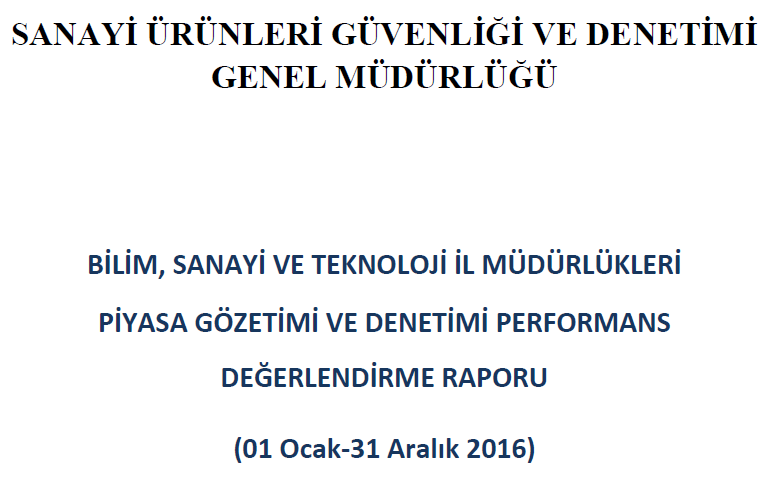 	Ülke genelinde 2016 yılında 191.301 farklı modelde sanayi ürünü denetlenmiş, bunlardan 90.757’si uygunsuz bulunmuş, 917 farklı ürün teste gönderilmiş, 219 farklı marka/model hakkında toplatma kararı verilmiştir. Uygunsuz ürün tespitinde ilk beş ilimiz aşağıdaki grafikte verilmiştir.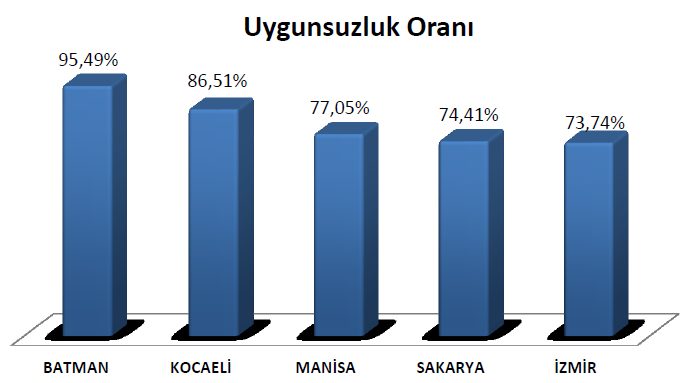 İl Müdürlüğümüz 2016 yılında 8 denetim personeli ile 46 adet toplatmaya konu denetim gerçekleştirmiştir. Tüm kriterler değerlendirmeye alındığında, il müdürlükleri sıralamasında Manisa İl Müdürlüğü 2. sırada yer almıştır.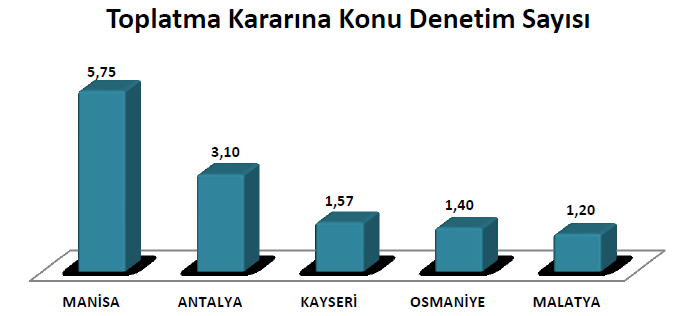 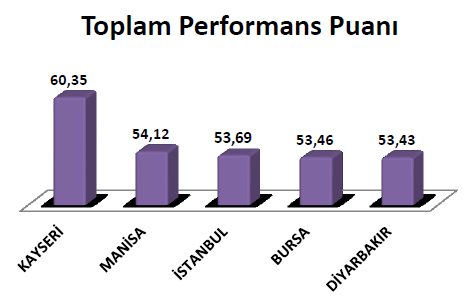 Manisa İl Müdürlüğü olarak bundan sonra da Bakanlığımız tarafından İl Müdürlüğümüze verilen tüm görevleri yerine getirmek için çalışmalarımıza devam edeceğiz.AR-GE MERKEZİ SAYIMIZ ARTMIŞTIR	Bakanlığımızın çok önem verdiği konulardan biri olan, özel sektörün Ar-Ge merkezi açması konusunda ilimiz Ar-Ge merkezi sayısında artış olmuştur. Geçen sene Mayıs ayında Tirsan Kardan firması tarafından açılan Ar-Ge merkezi ile ilimizdeki Ar-Ge merkezi sayısı 10 olmuştu. Bu yıl başında; Metalsan Endüstriyel Ürünler San. Tic. A.Ş., Standard Profil Ege Otomotiv San. Tic. A.Ş. ve ECA grubuna ait Valf Sanayi A.Ş. firmaları tarafından Ar-Ge merkezleri açılmıştır. Yeni açılan 3 Ar-Ge merkezimiz ile beraber ilimizdeki Ar-Ge merkezi sayısı 13  olmuştur, Firmaları ziyaret ederek sayının artması için yaptığımız çalışmalar devam etmektedir.3-ÇALIŞMA VE İŞ KURUMU İL MÜDÜRLÜĞÜMANİSA İSTİHDAM VE EĞİTİMDE BULUŞMA GÜNLERİ	İl Müdürlüğümüzce her yıl düzenli olarak yapılan Manisa İstihdam ve Eğitimde Buluşma Günleri adlı Fuarın, bu yıl,  20-21 Mart 2017 tarihleri arasında Anemon Otel’de yapılması planlanmaktadır.İstihdam Fuarı ile; İlimizdeki işgücünü arz edenleri, işgücü piyasası hakkında bilgilendirmek, istihdama girişlerini kolaylaştırmak, istihdam edilebilirliklerini artırmak için aktif işgücü hizmetlerinden yararlanmalarını sağlamak ve çalışma hayatında başarılı olma konusunda rehberlik yapmak, İşgücü talep eden işyerlerini, işgücü piyasası, çalışma hayatı ve destekler  konusunda bilgilendirmek, işgücü temini konusunda ve ihtiyaç duyacağı işgücünün yetiştirilmesine yardımcı olmak,Kamu Kurum ve Kuruluşları, Yerel Yönetim, Üniversite, Sanayici, İşletmeci ve Sivil Toplum Kuruluşları ile iş arayanlar ve öğrencileri buluşturmak,  istihdam ve mesleki eğitim konusunda taraflar arasında işbirliği oluşturmak ve yapılan etkinlikleri kalıcı ve kurumsal hale getirebilmek, Kurumların yerel ve ulusal düzeyde tanıtımına olanak vermek amaçlanmaktadır.   4-GENÇLİK VE SPOR İL MÜDÜRLÜĞÜ5-GÜMRÜK MÜDÜRLÜĞÜ2016  YILI ŞUBAT AYI İLE 2017 ŞUBAT AYI VERİLERİNİN KARŞILAŞTIRILMASIŞUBAT 2016						ŞUBAT 2017İthalat          56.076.554,80 $				70.004.537,94 $İhracat          60.690.921,79 $ 			54.869.408,86 $Gerçekleştirilen ihracatların % 72 si AB ve EFTA ülkelerine kalanı ise üçüncü ülkelere yapılmıştır.2017 OCAK						2017 ŞUBATİHRACAT           	49.253.865,50	 $					54.869.408,86 $                         ŞUBAT 2016			 ŞUBAT 2017GÜMRÜK VERGİSİ	                317.188,75	TL		             130.124,13 TLKDV			            12.983.140,85	 TL	                    23.227.463,72 TL6-İL AFET VE ACİL DURUM MÜDÜRLÜĞÜAFET LOJİSTİK DEPOMUZ SON SEVKİYATLAR SONRASI TAM DOLULUĞA ULAŞTIİlimiz Ege Bölge Afet Lojistik Merkezi Deposu; Afet ve Acil Durum Yönetimi Başkanlığı tarafından gönderilen 29 tır (3480 Çadır) çadır malzemesi ile tam doluluğa ulaşmıştır.TOPLU SMS GÖNDERİM SİSTEMİ HİZMETE ALINDIBaşkanlığımız tarafından İl Müdürlüklerinin; il ve ilçe mülki idare amirleri, kurum müdürleri ve muhtarları afet ve acil durumlarda ivedilikle bilgilendirme amacıyla hizmete almış olduğu Toplu SMS Gönderim Sistemi Müdürlüğümüzce kullanılmaya başlanılmıştır.28 ŞUBAT SİVİL SAVUNMA GÜNÜ VE 1-7 MART AFET HAFTASI ETKİNLİKLERİ BAŞLADIİl Müdürlüğümüz kamu ve özel sektör kurum ve kuruluşlarında çeşitli eğitimler düzenlemektedir. Özellikle 6331 sayılı İş Güvenliği Yasası gereğince kurum ve kuruluşlarda oluşturulan acil durum ekiplerinin eğitimleri ders saati sayısı ve uygulamanın sıklığı açısından ön plana geçmektedir. Ayrıca Sivil Savunma Kanunun yürürlüğe giriş tarihi olan 28 Şubat Milli Eğitim Bakanlığınca okullarda Sivil Savunma Günü olarak takip eden 1-7 Mart haftası da Deprem Haftası olarak çeşitli etkinliklerle kutlanılmaktadır.Bu kapsamda şubat ayı içerisinde 7 eğitim kurumu, 1 Çocuk bakımevi, 1 öğrenci yurdu ve 1 kamu kurumunda Eğitim - Seminer ve tatbikat gerçekleştirilmiş olup söz konusu faaliyetlere 211 Öğretmen — İdareci ile 3660 öğrenci katılmıştır.28 ŞUBAT SİVİL SAVUNMA GÜNÜ İL PROGRAMI İLİMİZ ŞEHZADELER İLÇESİNDE BULUNAN DR. ÖMER FARUK MERİÇ İLKÖĞRETİM OKULUNDA YAPILDI28 Şubat Sivil Savunma günü il Programı, ilimiz Şehzadeler İlçesinde bulunan Dr. Ömer Faruk Meriç ilköğretim okulunda yapıldı.İlçe Milli Eğitim Müdür Yardımcısı, İlçe Milli Eğitim Şube Müdürü ve ilçedeki diğer okulların müdürlerinin katıldığı programda okul müdürü ve öğrencilerinin konuşmalarında Sivil Savunmanın yeri ve önemine yer verildi. İl Afet ve Acil Durum Müdürü Bekir ŞEN de bir konuşma yaptı. Konuşmasında sivil savunma ve doğal afetler konusunda bilinçlenmenin eğitim ve tatbikatlar ile yapılabileceğinin önemine vurgu yaparak özellikle okul çağındaki çocukların eğitimlerinin önemli olduğundan bahsetti. Doğal afetler konusunda bilgi sahibi olanların olası bir afette hayatta kalma şansının daha çok olduğunu söyledi.Programda AFAD personelinin ve öğrencilerin görev aldığı, depremlerde AFAD'ın çalışmalarını dramatize eden bir gösteri yapıldı.ÇOCUKLARIMIZ DEPREM KONUSUNDA BİLGİLENDİRİLDİAile ve Sosyal Politikalar Bakanlığına bağlı olarak ilimizde faaliyet gösteren Çocuk Evleri ve Koordinasyon merkezi Müdürlüğü personeli ve evlerde kalan çocuklarımıza 3 Şubat 2017 Cuma günü eğitim verildi.İl Müdürlüğümüz hizmet binası eğitim salonunda Şube Müdürümüz Güray KARAKAYA tarafından çocuk evlerinde kalan çocuklarımıza ve bu evlerde görevli personele olası bir deprem durumunda yapılması gerekenler ve alınacak önlemler konularında bilgilendirme ve eğitim yapıldı.12 ŞUBAT 2017 DEN BU YANA KAYIP OLAN ÇOCUĞUMUZUN CANSIZ BEDENİ EKİPLERİMİZCE KUYUDAN ÇIKARILDIİlimiz Jandarma Komutanlığından 19 Şubat 2017 Pazar günü ilimiz Yunusemre İlçesine bağlı Recepli Mahallesi ile Örtülü Mahallesi arasında kalan bölgedeki bir kuyuya 12 yaşlarında çocuk cesedi atıldığı bildirilmiştir.İhbar üzerine 1 kurtarma aracı ve kurtarma ekibi olay bölgesine intikal etmiştir.Olay yerinde ekiplerimizce söz konusu kuyudaki su tahliyesinin yapılmasının ardından; İzmir ili Menemen nüfusuna kayıtlı Ahmet ÇOŞKUN (14) un cansız bedenine 5 saatlik çalışma sonrası saat 20.30 da ulaşılmıştır.KÖPRÜBAŞI İLÇESİNDE DİK YAMAÇTA MAHSUR KALAN KEÇİLERİMİZ KURTARILDIİlimiz 112 Acil Çağrı Merkezi Müdürlüğüne 15 Şubat 2017 günü saat:20.30' da yapılan ihbarda; Manisa köprübaşı ilçesi Yardere bölgesinde çiftçilerimize ait keçilerin dik bir yamaçta mahsur kaldığı bildirilmiştir.İhbar üzerine Müdürlüğümüz Arama Kurtarma Ekipleri, Jandarma ve AKUT ekipleri olay yerine yönlendirilmiştir.Olay yerinde AFAD, AKUT ve Jandarma tarafından müşterek yapılan çalışma sonucu yamaçta mahsur kalan keçiler kurtarılmıştır.7-İL ÇEVRE VE ŞEHİRCİLİK MÜDÜRLÜĞÜMüdürlüğümüzce şubat ayı içerisinde; -Kamu Kurum ve Kuruluşlarının Yapım İşleri ihtiyaçlarına yönelik olarak 7 adet Yaklaşık  Maliyet, 18 adet  Ödenek Teminine Esas Bedel Hesabı, 6 adet Teknik Rapor düzenlenmiştir. -Ayrıca Manisa Salihli Sosyal Hizmet Merkezi ve Huzur Evi  ( 60 kişilik) Yapım İşinin ihalesi tamamlanmış olup sözleşme aşamasına gelinmiştir. -Yine Müdürlüğümüzce 4708 Sayılı Yapı Denetimi Hakkında Kanunu kapsamında kamu niteliği taşımayan özel yapılara ait 11 adet yapım işinin Şantiye Denetimi ve Yapı Denetim Kuruluşlarına ait bürolarında 10  Büro Denetimi yapılmıştır.  -Manisa İl Yapı Denetim Komisyon Başkanlığınca Yapı Denetim Kuruluşlarına yapılan büro ve şantiye denetimlerinde tespit edilen aykırılıklara yönelik alınan 8 adet kararla idari müeyyide uygulanmıştır.  -Ayrıca yapı müteahhitlerine 72 adet yetki belgesi numarası düzenlenmiş ve kayıtları tutulmaya başlanmıştır.  -6306 Sayılı Afet Riski Altındaki Alanların Dönüştürülmesi Hakkındaki Kanun Kapsamında İlimizde Lisanslaştırılmış Kuruluşlar tarafından 140 adet yapıya risk analizi yapılarak Müdürlüğümüze iletilmiş, Müdürlüğümüzce gerekli incelemeler ve tespitler yapılarak 126 adet yapının riskli olduğu tespiti yapılmış ve şubat ayı içerisinde 66 adet riskli yapı yıkılmış olup, mevzuat gereği diğer işlemler devam etmektedir.  -Ayrıca da Bakanlığımızca ilimizde yapıları yıkılan hak sahiplerine şubat ayı içerisinde toplam  984.500 TL kira yardımı yapılmıştır.  -Yapı malzemelerine yönelik yapılan Piyasa Gözetim ve Denetim kapsamında 20  adet yapım işine ait beton numunesi alınmış, analiz ve inceleme işlemleri devam etmekte olup; bununla birlikte 7  adet yapı malzemesi üreticisi veya  piyasaya yapı malzemesi arz eden tedarikçi denetimi yapılmıştır. -İlimizde Belediye Başkanlıklarınca onaylanarak yürürlüğüne konulan 10 adet imar planının incelemesi ve arşivlenmesi yapılmış, Mevzuat Kapsamında aykırılık teşkil eden planlarla ilgili idarelerine gerekli bildirimlerde bulunulmuştur. Aynı zamanda 2 adet imar planına esas Jeolojik ve Jeoteknik Etüt Rapor Müdürlüğümüzce incelenerek onaylanmıştır. -Çevresel Etki Değerlendirilmesi Kapsamında 29 adet işlem gerçekleştirilmiştir. Yine Çevre İzin ve Lisans Yönetmenliği Kapsamında faaliyet ayı içerisinde 42 adet işlem gerçekleştirilmiştir.  -Ayrıca İlimizde faaliyet gösteren tesislerden Zorlu Jeotermal Enerji A.Ş.’ye teknik gezi düzenlenmesi yapılmış, fikir alışverişinde bulunulmuştur.  -Yerli ve ithal katı yakıtların uygunluk, dağıtım ve satışına yönelik taleplerin değerlendirilmesi kapsamında 2 adet katı yakıt satıcısı, 2 adet kömür satış izni verilmiştir. -Su kaynaklarına yapılan atıksu deşarjlarının ilgili mevzuatlarda belirtilen alıcı ortam kriterlerine uygun olarak yapılmasının sağlanması amacıyla kurulacak atıksu arıtma tesislerine ilişkin 3 adet AAT proje onayı ve atık sularını devri daim yaptırarak kullanan tesislerine ilişkin 2 adet proje onay muafiyet dosyası incelenerek onaylanmıştır.  -Çevrenin korunması, iyileştirilmesi ve temizlenmesi çevre kirliliğinin giderilmesi projeleri için şartlı nakdi yardım talebinde bulunan 4 adet belediyemizin talep dosyaları incelenmiştir.  - Motorlu taşıtlardan kaynaklanan egzoz emisyonların kontrolünü sağlamak amacıyla trafik zabıtaları ile koordineli olarak yapılan denetimlerde; 28 araçta egzoz kontrolleri yapılmıştır. Toplumda çevre bilincinin artırılması, çevreye olan duyarlılığın geliştirilmesi amacıyla planlanan 5 Haziran Dünya Çevre Günü etkinlikleri kapsamında ilköğretim öğrencileri, ev hanımları, mahalle muhtarlıklarına yönelik etkinlik çalışmalarına başlanılmıştır.   -16.02.2017 tarihinde saat:14.00’da İl Müdürlüğümüz Toplantı Salonunda İlimizde faaliyet gösteren zeytinyağ üretim tesisi, prina işleme tesisi ve İl Müdürlüğümüz yetkililerinin katılımıyla bir toplantı gerçekleştirilmiştir. Toplantıda İlimizde zeytinyağ üretiminden kaynaklanan atıksuların oluşturduğu çevre sorunları ele alınmış, bu atıksuların yönetiminde uyulması gereken hususlar açıklanmış, 3 fazlı çalışan zeytinyağı üretim tesislerinde kullanılacak lagün sistemlerine ilişkin teknik hususlar hakkında, 2 ve 3 fazlı üretim sistemlerinin avantaj ve dezavantajları, 2872 sayılı Çevre Kanunu kapsamında uygulanacak idari yaptırımlar  ve Bakanlığımızın konu ile ilgili yayımlamış olduğu 2015/10 sayılı Genelgesi hakkında bilgilendirmeler yapılmıştır.  -Çevre kirliliğinin önlenmesi ve kontrolü ile ilgili mevzuat çerçevesinde 93 adet denetim gerçekleştirilmiş olup,  6 adet işletmeye 124.554,64 TL idari para cezası uygulanmıştır.-16.02.2017 tarihinde saat:14.00’da İl Müdürlüğümüz Toplantı Salonunda Akhisar Ticaret Borsası Başkanlığı, İlimizde faaliyet gösteren zeytinyağ üretim tesisleri, prina işleme tesisi ve İl Müdürlüğümüz yetkililerinin katılımıyla toplantı gerçekleştirilmiştir. Toplantıda ilimizde zeytinyağı üretiminden kaynaklanan atık suların oluşturduğu çevre sorunları ele alınmış, bu atık suların yönetiminde uyulması gereken hususlar açıklanmış, 3 fazlı çalışan zeytinyağı üretim tesislerinde kullanılacak lagün sistemlerine ilişkin teknik hususlar hakkında, 2 ve 3 fazlı üretim sistemlerinin avantaj ve dezavantajları, 2872 sayılı Çevre Kanunu kapsamında uygulanacak idari yaptırımlar ve Bakanlığımızın konu ile ilgili yayımlamış olduğu 2015/10 sayılı Genelgesi hakkında bilgilendirmeler yapılmıştır.8-İL GIDA TARIM VE HAYVANCILIK MÜDÜRLÜĞÜ31.01.2017 Manisa Gıda Tarım ve Hayvancılık İl Müdürlüğü ile Manisa İl Sağlık Müdürlüğü’nün işbirliğinde “4 Şubat Dünya Kanser Farkındalık Günü” sebebiyle “Kanser” konulu eğitim ve bilgilendirme toplantısı düzenlenmiştir.İl Müdürlüğü çalışanlarına yönelik düzenlenen eğitim ve bilgilendirme toplantısında kanser hastalığı konusunda bilgilendirmek, bilinçlendirmek ve farkındalık oluşturmak amaçlanmıştır. Uzman Dr. Guljan Dönmez “Kanser Nedir,  Kanserin Nedenleri Nelerdir, Kanserden Korunma Yolları, Dünya’da ve Türkiye’de Kanserin Görülme Sıklığı, Sağlık Bakanlığı Tarafından Ücretsiz Verilen Kanser Tarama Programları” konularında sunum gerçekleştirmiştir.01.02.2017 Şehzadeler İlçe Gıda Tarım ve Hayvancılık Müdürlüğü, Şehzadeler Belediyesi ile Halk Eğitim Merkezinin İşbirliğinde “Bağ Budama ve Yeni Bağ Tesisi Kurma” konulu kurs düzenlenmiştir.Kurslarda, Ziraat Mühendisi Abdülkadir Çelik ve Ziraat Teknisyeni Faruk Telbiş tarafından bağlarda budama işlemi yapılırken dikkat edilmesi gereken hususlar ile yeni bağ tesisi kurma konularında üreticilere eğitim verilmiştir.06.02.2017 Manisa İlinde İyi Tarım Uygulamalarının Yaygınlaştırılması ve Kontrolü kapsamında İyi Tarım Uygulamaları Eğitimi düzenlenmiştir. 06-08 tarihleri arasında 3 gün süren eğitimlerde, üreticilere danışmanlık yapan Merkez ve İlçe Müdürlüklerinde görevli 30 Ziraat Mühendisine “İyi Tarım Uygulamaları Kontrol Noktaları ve Uygunluk Kriterleri” konularında eğitim verilmiştir.15.02.2017 Akhisar İlçe Gıda Tarım ve Hayvancılık Müdürlüğünün ev sahipliğinde, 15 Şubat 2017 tarihinde “Zeytin Yetiştiriciliği” konulu çiftçi toplantısı düzenlenmiştir.Yoğun bir katılımın gerçekleştiği çifti toplantısında, Yüksek Ziraat Mühendisi Yılmaz Şıvka “Zeytinde Sulama ve Gübreleme”, Ziraat Mühendisi Atalay Biçer “Halkalı Leke ve Dal Kanseri Hastalıklarının Mücadelesi”, Ziraat Mühendisi Hüseyin Tabakçı “Zeytin Sineği ve Mücadelesi”, Ziraat Mühendisi Kamil Ağartıcı “Zeytinde Budama”, Dr. N. Funda Edremit “İyi Tarım Uygulamaları” konularını işleyerek sunumlarını gerçekleştirdiler. Üreticilerin soruları cevaplandırılırken, çözüm önerileri de aktarılmıştır.23.02.2017 Manisa Gıda Tarım ve Hayvancılık İl Müdürlüğü, Hayvan Sağlığı Yetiştiriciliği ve Su Ürünleri Şube Müdürlüğü Manisa’daki tüm büyükbaş ve küçükbaş hayvanlara şap, brucella, lsd, koyun-keçi vebası, mavidil, enteretoksemi ve kedi-köpeklere kuduz aşılaması uygulamasına başlamıştır.Bu kapsamda 2017 yılı için İl genelinde yaklaşık 1.500.000 aşının yapılmasında sahada kullanılacak malzemeler satın alındı ve İlçe Müdürlüklerine teslim edilerek aşılama çalışmalarına başlanılmıştır. Güzelköy Mahallesindeki aşılama çalışmalarına İl Müdür Vekili Metin Öztürk de katılarak, büyükbaş ve küçükbaş hayvan yetiştiricilerine aşı kampanyası hakkında bilgiler vererek, aşı yaptırmaları konusunda uyarılarda bulunmuştur.9-  İL  GÖÇ İDARESİ MÜDÜRLÜĞÜİl Müdürlüğümüz planlamasında, Kaymakamlıklarımız koordinesinde; Göç alanına ilişkin konularda ilgili kurum ve kuruluşlar arasında koordinasyonu sağlamak, yabancıların Türkiye’ye girişleri, Türkiye’de kalışları, Türkiye’den çıkışları, sınır dışı edilmeleri, uluslararası koruma ve özellikle geçici koruma kapsamında ikamet eden Suriye uyruklu yabancılara yönelik çalışmalar hakkında bilgi paylaşımında bulunmak, varsa ilçede yaşanan aksaklıkları gidermek amacıyla tüm  ilçelerimizde; ilçe idare amirleri, mahalle muhtarları ile diğer kurum yetkililerinin de katılımıyla bilgilendirme toplantıları gerçekleştirilmiştir. 10-İL HALK SAĞLIĞI MÜDÜRLÜĞÜ1 Şubat 2017 tarihinde anne ölümlerini önlemeye yönelik; İl Sağlık Müdürlüğü  koordinasyonluğunda İl Halk Sağlığı Müdürlüğü ve Kamu Hastaneler Birliği Genel  Sekreterliğinin ortak programıyla 112 Komuta Merkezi eğitim salonunda özel hastanelerin anne ölümleri koordinatörleriyle bir toplantı yapılarak Anne Ölümleri İl Eylem Planı ve Yüksek Riskli Gebe ve Lohusa İzlem Karnesi tanıtılmış, ve nasıl kullanılması gerektiği anlatılmıştır.4 Şubat Dünya Kanser Günü etkinlikleriyle ilgili olarak 2 Şubat tarihinde Merkez Efendi Devlet Hastanesi bahçesinde Yunusemre Toplum Sağlığı Merkezi KETEM biriminin ve 3 Şubat tarihinde Cumhuriyet meydanında Şehzadeler KETEM biriminin kanser taramaları ile ilgili farkındalık faaliyetleri gerçekleştirilmiştir. Vatandaşlara kanser ve taramalar hakkında bilgi verilerek broşür dağıtılmıştır. 09 Şubat Dünya Sigarayı Bırakma Günü Etkinlikleri9 Şubat Dünya Sigarayı Bırakma Günü farkındalık çalışmaları kapsamında 09.02.2017 tarihinde Vali Yardımcısı Mesut ESER, Halk Sağlığı Müdürü Dr.Engin YILDIRIM, Manisa Devlet Hastanesi Sigara Bırakma Polikliniğinde görevli Uzm.Dr.Osman ALTIPARMAK, sigarayı bırakmış vatandaşlar ve sağlık personeli ile basın mensuplarının katılımıyla Kent Ormanı’nda doğa ile iç içe yürüyüş sonrası toplantı yapılmıştır. Sigarayı bırakanların bırakma öyküleri dinlenmiş kendilerine hediyeler verilmiştir.9 Şubat 2017 tarihinde, 15 Temmuz Demokrasi Meydanı’nda sağlıklı yaşam aracı standı açılmış, sigaranın zararlarını anlatan kamu spotları gösterilmiş, vatandaşlara Karbonmonoksit Ölçümü yapılmış, halka yönelik bilgilendirme ve bilinçlendirme broşürleri dağıtılmıştır. Halk Sağlığı Müdürümüz Dr.Engin YILDIRIM, Şube Müdürü Dr.Yıldız KARAKUŞ, Şehzadeler T.S.M Başkanı Uzm.Dr. Müjde İLGÜN’ün katılımı ile işletmelere yönelik Dumansız Hava Sahası Denetimleri yapılmıştır.9 Şubat 2017 tarihinde Alaşehir Toplum Sağlığı Merkezi koordinasyonluğunda Alaşehir Devlet Hastanesi toplantı salonunda, 10 Şubat 2017 tarihinde Salihli Toplum Sağlığı Merkezi toplantı salonunda, 14 Şubat 2017 tarihinde Akhisar Toplum Sağlığı Merkezi toplantı salonunda, 16 Şubat 2017 tarihinde Demirci Ticaret Odası toplantı salonunda, 17 Şubat 2017 tarihinde Kula Toplum Sağlığı Merkezi ilçe Belediye toplantı salonunda Bilinçli kullanımın yaygınlaştırılması amaçlı sadece progesteron içeren doğum kontrol hapı (mini hap) eğitimi düzenlenmiştir. Eğitimlerde Alaşehir, Salihli, Demirci, Köprübaşı, Kula, Selendi, Akhisar, Soma, Kırkağaç, Soma, Gölmarmara ve Gördes ve Sarıgöl'de Aile Hekimliği birimlerinde hizmet veren Aile Hekimi, Aile Sağlığı Elemanı (ebe ve hemşire) ve Toplum Sağlığı personelleri ve hastane personellerinin katılımı sağlanmıştır.                                                                                                                          Bebek Dostu Hastane Çalışması Gerçekleştirildi                                                                                                                                             16 Şubat 2017 tarihinde Demirci Devlet Hastanesine Bebek Dostu Hastane yıllık Değerlendirme ziyareti planlanmıştır. 17 Şubat 2017 ( Şehzadeler 2 ve 7 Nolu ASM), 20 Şubat 2017 (Akhisar 6 ve 7 Nolu ASM) tarihlerinde Aile Sağlığı Merkezleri ve Aile Hekimliği Birimlerinin yapılması gereken yıllık 1. 6 aylık İzleme ve Değerlendirmesi yapılmıştır.                                                                              17 Şubat 2017 YUNUSEMRE  TSM  Tütün Birimi Dünya Sigarayı Bırakma Günü etkinliği çerçevesinde  lise ve dengi öğrencilere hitap eden çalışmada, Uncubozköy Kuran Kursu talebelerine tütün ve zararları konusunda bilgilendirme yapılmıştır. Broşür dağıtımı, eğitim faaliyeti düzenlenmiştir.21 Şubat 2017 tarihinde İl Halk Sağlığı Müdürlüğü toplantı salonunda Çekirdek Ekip Stratejik Planlama Grubu ile ''Gebelik, Doğum ve Doğum Sonu Acil Durumlarda Üç Gecikme Modeli ile İlgili İşbirliği Yapılacak Sektörlerin Aktivite Planı'' ve ''Acil Obstetrik Bakımı (AOB) Eylem Planı''  oluşturulmak üzere toplanılmıştır. Bakanlığımız tarafından yılda 2 kez hazırlanması istenen planlar yılda bir kez de Şubat ayının son haftası bakanlığa bildirilmesi gerekmektedir. Toplantıya 8 kişi katılmıştır.22 Şubat 2017 tarihinde Kamu Hastaneler Birliği Genel Sekreterliğinin koordinasyonluğunda Anne ölümlerini önlemeye yönelik İl koordinatörleri toplantısı düzenlenmiştir. Toplantıya İl Sağlık Müdürlüğü, İl Halk Sağlığı Müdürlüğü, Kamu Hastaneler Birliği Genel Sekreterliği, Manisa CBÜ koordinatörleri ve tüm kamu hastanelerinin koordinatörleri olmak üzere yaklaşık 40 kişi katılmıştır.23 Şubat 2017 tarihinde Turgutlu Toplum Sağlığı Merkezi koordinasyonluğunda ilçe Ticaret Odası toplantı salonunda sabah saat 09:30:00-12:30, öğleden sonra saat 13:30- 16:30 olmak üzere iki seans şeklinde Toplum Tabanlı Kanser Taramaları ve Sadece Progesteron İçeren Doğum Kontrol Hapı olan CERAZETTE (mini hap) eğitimi için 4 oturum düzenlenmiştir. Eğitime Turgutlu ve Ahmetli’de Aile Hekimliği birimlerinde hizmet veren 52 Aile Hekimi, 45 Aile Sağlığı Elemanı (ebe ve hemşire) ve 26 Toplum Sağlığı personeli olmak üzere toplam 123 kişi katılmıştır.23 Şubat 2017 tarihinde,  Halk Sağlığı Müdürlüğü, Yunusemre Kent Konseyi, Gençlik ve Spor Müdürlüğü'nün ortak düzenlediği, ''HALK SAĞLIĞA KOŞUYOR'' projesi kapsamında İl imkanlarının değerlendirilmesi ve proje hedefleri hakkında çalışmalar tamamlanmıştır. Nisan ayı başında hayata geçecek olan projenin detaylı yazım çalışmalarına başlanılmıştır.28 Şubat 2017 tarihinde, Halk Sağlığı Müdürlüğü Destek Hizmetleri Birimi Taşradaki Sağlık personelinin, işleyişle ilgili yeni düzenleme ve gelişmeler konusunda bilgilendirilmesi amaçlı eğitimler vermiştir. Çalışmalar hakkında bilgi alma ve sahada personelin motivasyonunu arttırmak amaçlı düzenlenen ziyaretler kapsamında Ahmetli, Kırkağaç, Soma ilçe Toplum Sağlığı Merkezlerine gidilmiştir.28 Şubat 2017 tarihinde, Sağlıkta kaliteli hizmet standardını yükseltme amaçlı başlanan ve tüm Halk Sağlığı Müdürlüğüne, Elginkan Vakfı işbirliğinde verilen kalite eğitimleri düzenlenmiştir. Eğitim sonunda katılımcılara sertifikaları dağıtılmıştır.1 Mart 2017 tarihinde, Destek Hizmetleri Müdürlüğünün ilki Osmancalı'da düzenlenen ''Paylaştıkça Bir Ve Mutlu Olacağız'' Projesi faaliyete geçmiştir. Sağlık hizmetleri yerine getirilirken Kırsalda tespit edilen ihtiyaç sahibi ailelerin okuyan çocuklarının tespiti ve okuduğu okulun ihtiyaçlarının tespit edilmesi yöntemi ve bu vatandaşlar ile hayırseverlerin buluşturulduğu projenin özelliği ise öğrencilerin incinmemesi için her öğrenciye farklı hediyeler verilip tüm sınıfa hediye dağıtılıyor olmasıdır. Projenin ilk aşamasına hayırseverlerden yüksek talep gelmiştir. 2 Mart 2017 tarihinde, Toplum Sağlığı Merkezleri Sorumlu Hekimlerine ve İlçe Organ Bağışı birimlerine Organ Bağışı eğitimi verilmiştir. Amacı organ bağışı konusunda ilimizde ulaşabildiğimiz kadar çok vatandaşımıza bilgilendirme yapılıp sonrasında bağış almak hedefi ile düzenlenen eğitimde; Toplum Sağlığı Merkezlerinin vatandaşları bilinçlendirme anlamında izlenecek en doğru yollar anlatılmıştır. Eğitimde başarıya ulaşan projelerin nasıl bu başarıya ulaştıkları konusunda örnekler sergilenmiştir.    MART 2017 AYI PLANLANAN FAALİYETLER7 Mart 2017 Sağlık Hizmetlerinde Kalite standartı yükseltilmesi projesi çerçevesinde Elginkan Vakfı ile Ortak düzenlenen eğitimlerin ikincisi olan, ''Toplam kalite, liderlik ve motivasyon eğitimi planlanmıştır.8 Mart Dünya Kadınlar Günü (ÇEKÜS Birimi) 9 Mart'ta Akhisar Toplum Sağlığı Merkezinde TSM başkanları ve KETEM sorumlu hekimleriyle kanser taramaları ile ilgili değerlendirme toplantısı (Kanser Birimi)Dünya Tuza Dikkat Haftası (Mart ayında belirlenen bir hafta) (Obezite Birimi)Pulmoner Rehabilitasyon Haftası (12-18 Mart ayının ikinci haftası) (Kronik Birimi)Dünya Böbrek Günü (9 Mart / Mart ayının ikinci Perşembesi) (Kronik Birimi)18-24 Mart Yaşlılar Haftası (Kronik Birimi)19- 22 Mart '' Fetal Hayattan çocukluğa ilk 1000 Gün'' Ankara (ÇEKÜS Birimi) 14 Mart Tıp Bayramı Sağlık Çalışanlarıyla Yürüyüş Etkinliği (Obezite Birimi)İl Sağlık Müdürlüğü, Kamu Hastaneleri Birliği Genel Sekreterliği işbirliği ile18-24 Mart Yaşlılar Haftasında Huzurevinde Fizik Aktivite ve Yürüyüş Etkinliği                                           Aile ve Sosyal Politikalar İl Müdürlüğü işbirliği ile (Obezite Birimi)Bebek Ölümleri Komisyon Toplantısı (Ocak ve Şubat ayı bebekleri 2 kez)                         1 Mart 2017 ve 29 Mart 2017 tarihlerinde düşünülmektedir. (ÇEKÜS Birimi)24 Mart Dünya Tüberküloz Günü nedeniyle il merkezinde etkinlik düzenlenmesi planlanmaktadır. Etkinlik, İl koordinatörümüz tarafından düzenlenecektir. İlçe Milli Eğitim Müdürlüğü ile bağlantıya geçilerek uygun bir okulda öğrencilere yönelik eğitim planlanacaktır. Uygun okul bulunamaması durumunda, başka bir halk eğitimi planlanacaktır. Sertifika almaya hak kazanan okullara “Beslenme Dostu Okul Sertifika Töreni”  Milli Eğitim Müdürlüğü ile ortaklaşa düzenlenmesi planlanmaktadır.Bebek Dostu Hastane ve Aile Hekimliği Birimleri çalışmalarıAile Hekimliği izleme değerlendirme çalışmalarıAnne ölümleri komisyon toplantısıAOB Ebe Hemşire eğitimi 2 günKalan Cerezetta eğitimlerinin planlanarak tamamlanmasıAile Hekimleri ziyaretlerinin tamamlanmasıMorbid obez hastalara evde bakım birimi ile birlikte ziyaret yapılması2016 yılında Sertifika almaya hak kazanan okullara “Beslenme Dostu Okul Sertifika Töreni”  İl Milli Eğitim Müdürlüğü ile ortaklaşa düzenlenmesi planlanmaktadır.Halk Sağlığı Müdürlüğü ve İl Milli Eğitim Müdürlüğünden ikişer yetkilinin katılımı ile oluşturulan “Denetim Ekibi” tarafından Beslenme Dostu Okul Denetim Formu ile okulların okul ziyareti ile denetlenmesi27 Mart 2017 Yeşilay Manisa Şubesi ile Halk Sağlığı Müdürlüğünün ortaklaşa gerçekleştireceği, Sağlıklı Yaşam çadırlarında bağımlılığın önlenmesi, hareketli yaşamın teşvik edilmesi, sigara, kanser ve obezite konusunda vatandaşın bilinçlendirilmesi adına çok yönlü projenin ilk programının gerçekleştirilmesi planlanmıştır.11-İL KÜLTÜR VE TURİZM MÜDÜRLÜĞÜ       Manisa İl Kültür ve Turizm Müdürlüğü Şubat 2017 Faaliyet Özeti1) 	Faaliyetin Adı    	: 477. Uluslararası Manisa Mesir Festivali Hazırlık Toplantısı	Faaliyetin Tarihi / Yeri 	: 2-7-14-21 Şubat 2017	Faaliyetin Konusu	: Vali Yardımcısı Ünal Çakıcı başkanlığında gerçekleştirilen Uluslararası Mesir Macunu Festivali Şubat ayı toplantılarında festivalin içeriği, yapılacak programlar ve koordinasyonla ilgili hususlar değerlendirildi. Ayrıca farklı kurum ve sivil toplum kuruluşlarıyla yapılabileceklerle ilgili de görüşmeler gerçekleştirilmiştir. 2)	Faaliyetin Adı    	: Kütüphaneler Eşgüdüm Toplantısı	Faaliyetin Tarihi / Yeri: 09 Şubat 2017 Perşembe / İl Halk Kütüphanesi Müdürlüğü	Faaliyetin Konusu	: İlde bulunan kütüphanelerin sorunlarının ayrı ayrı saptanması, kütüphaneler arası iletişim ve işbirliğinin sağlanması, yerelinde çözüme kavuşturulacak sorunların yerinde tespit edilmesi amaçlarıyla, İl Kültür ve Turizm Müdürü, İl Kültür ve Turizm Müdür Yardımcısı başkanlığında gerçekleştirilecek eşgüdüm toplantısında bina onarımları, malzeme durumu, kütüphane açma-kapama-birleştirme teklifleri, yerinden materyal alımı, ciltleme işleri, teknik hizmetlerde karşılaşılan sorunlar, ayıklama ve düşüm işlemleri, ortak kültürel etkinlikler, derleme hizmetleri, kütüphaneler arası işbirliği vb. konular gündeme alınacaktır. 3)	Faaliyetin Adı    	: Manisa Kültür Sohbetleri	Faaliyetin Tarihi / Yeri    : 10 Şubat 2017 Cuma / Dr. İbrahim Türek Kütüphanesi      Faaliyetin Konusu    : Eğitimci -Yazar Naci YENGİN'in moderatörlüğünde gerçekleştirilen "Manisa Kültür Sohbetleri" programında bu hafta Naci YENGİN, "Şehzade Şehir Manisa" adlı kitabını tanıttı. Sohbete eğitimci, tarihçi, yazar olmak üzere edebiyat ve tarih meraklısı çok sayıda Manisalı katılım göstermiştir. 4)	Faaliyetin Adı    	     	: Uyuşturucu İle Mücadele Eylem Planı	Faaliyetin Tarihi / Yeri 		: 17 Şubat 2017 Cuma / İl Halk Kütüphanesi Müdürlüğü	Faaliyetin Konusu	     	: Uyuşturucu ile mücadele eylem planı çerçevesinde Gediz Ortaokulu öğrencilerine yönelik kütüphane ve hizmetlerinin tanıtımı ile "Sıradışı Okurlar" belgeseli izlettirilmiştir.  5)	Faaliyetin Adı    	: Kütüphane Tanıtımı ( Oryantasyon)	Faaliyetin Tarihi / Yeri	: 22 Şubat 2017 Çarşamba / İl Halk Kütüphanesi Müdürlüğü	Faaliyetin Konusu	: Kitap Okuma Günü - Oyun Atölyesi Kreşi öğrencilerine kitap okuma etkinliği ve kütüphane tanıtımı yapıldı.6)	Faaliyetin Adı    	: Kütüphane Tanıtımı ( Oryantasyon)	Faaliyetin Tarihi / Yeri 	: 22 Şubat 2017 Çarşamba / İl Halk Kütüphanesi Müdürlüğü	Faaliyetin Konusu	: Manisa Mesleki ve Teknik Anadolu Lisesi öğrencilerine yönelik kütüphane ve hizmetlerinin tanıtımı ile  "Sıradışı Okurlar" belgeseli izlettirildi.   7) Faaliyetin Adı	: Gezici Kütüphane Etkinliği        Kütüphaneyi halkın ayağına götürmek düşüncesi hayata geçirilerek ilimizde hiç kütüphanesi bulunmayan uzak mahallelerdeki başta öğrenci ve çocuklar olmak üzere okuyucularımıza ulaşmayı hedeflemektedir. Aylık program dahilinde İlimiz Şehzadeler ve Yunusemre ilçelerimizin uzak mahallerinde ki okullara ulaşan gezici kütüphanemiz kitapları çocuklarla buluşturuyor. 	Faaliyetin Tarihi / Yeri  : 1) 	Faaliyetin Adı: 477.Uluslararası Manisa Mesir Macunu Festivali Hazırlık Toplantıları	Faaliyetin Tarihi / Yeri 		: 7-14-21-28 Mart 2017 	Faaliyetin Konusu	    	: Köklü tarihi ve doğa güzellikleri ile turizm cenneti olan Manisa' nın değerlerinin ulusal ve uluslararası alanda olumlu ve sempatik bir imaj ile tanıtımının yapılacağı ve bu yıl 477. si düzenlenecek olan Uluslararası Manisa Mesir Macunu Festivalinin içeriklerinin görüşüldüğü hazırlık toplantıları yapılacaktır.  2)	Faaliyetin Adı    	      :  Manisa Kültür Sohbetleri	Faaliyetin Tarihi / Yeri 	      : 3-17-31 Mart 2047 / Şehzadeler Dr. İbrahim Türek Kütüphanesi 2017 	Faaliyetin Konusu	      : Edebiyat ve tarih meraklısı Manisalılara  hitap eden bir kültür sohbeti programı yapılacaktır.3)    Faaliyetin Adı    	: Kütüphane Tanıtımı ( Oryantasyon)	Faaliyetin Tarihi / Yeri 	: 7 Mart 2017 Salı/Manisa İl Halk Kütüphanesi Müdürlüğü	Faaliyetin Konusu	: Kitap Okuma Günü - Bahçeşehir Koleji öğrencilerine yönelik  kitap okuma etkinliği ve kütüphane tanıtımı yapılacak.4)    Faaliyetin Adı    	     	: Uyuşturucu İle Mücadele Eylem Planı	Faaliyetin Tarihi / Yeri 		: 17 Mart 2017 Cuma / Manisa İl Halk Kütüphanesi Müdürlüğü	Faaliyetin Konusu	     	: Uyuşturucu ile mücadele eylem planı çerçevesinde Çağatay Uluçay  Ortaokulu öğrencilerine yönelik kütüphane ve hizmetlerinin tanıtımı yapılacaktır.  5)    Faaliyetin Adı    	     	: Kütüphane Tanıtımı ( Oryantasyon)	Faaliyetin Tarihi / Yeri 		: 14-15-16 Mart 2017 Salı-Çarşamba-Perşembe / Manisa İl Halk Kütüphanesi Müdürlüğü	Faaliyetin Konusu	     	: Kitap Okuma Günü - İnci Tanem Anaokulu öğrencilerine yönelik  kitap okuma etkinliği ve kütüphane tanıtımı yapılacaktır.6)     Faaliyetin Adı    	    	: Baharın Gelişi Nevruz Kutlaması 2017	 Faaliyetin Tarihi / Yeri 		: 21 Mart 2017 Salı        Faaliyetin Konusu	    	: En eski Türk adetlerinden, bayramlarından biri olarak kabul edilerek; yüzyıllar boyu halk arasında yaşayarak, nesilden nesile aktarılan yeni yılın başlangıcı, yenilik, coşku, canlanma gibi nitelikleri hiç değişmeden günümüze kadar yaşadığı Türk kültürünün tanıtılmasına yönelik çalışmalarıyla da kültürler arası yakınlaşma sürecine katkı sağlayarak, kültürel etkileşimi artırmaya katkıda bulunmak amaçlanmaktadır.7)       Faaliyetin Adı    	    	: 53. Kütüphaneler Haftası            Faaliyetin Tarihi / Yeri 	: 27-31 Mart 2017            Faaliyetin Konusu	    	: Öğrencilerde okuma alışkanlığını ve zevkini geliştirmek, kitap sevgisini artırmak, okuyucuların kitaplardan daha çok faydalanmalarını sağlamak, kütüphanelerde uyulması gereken kuralları öğretmek ve halkı kütüphanelerin gelişmesi için bilinçlendirmek amaçlanmaktadır.  	8)	Faaliyetin Adı : Gezici Kütüphane Etkinliği - Kütüphaneyi halkın ayağına götürmek düşüncesi hayata geçirilerek ilimizde hiç kütüphanesi bulunmayan uzak mahallelerdeki başta öğrenci ve çocuklar olmak üzere okuyucularımıza ulaşmayı hedeflemektedir. Aylık program dahilinde İlimiz Şehzadeler ve Yunusemre ilçelerimizin uzak mahallerindeki okullara ulaşan gezici kütüphanemiz kitapları çocuklarla buluşturuyor.        Faaliyetin Tarihi / Yeri      : Mart 2017 ayında belirlenen mahalleler.12-İL MİLLİ EĞİTİM MÜDÜRLÜĞÜZAFER KALKINMA AJANSI 2016 YILI DOĞRUDAN FAALİYET DESTEK PROGRAMI (2016-DFD)"Okul Terki Yaşam Terki" Çalıştayı 16-17 Şubat tarihlerinde “Manisa İl Milli Eğitim Müdürlüğünün ev sahipliğinde Ar-Ge Birimince koordine edilen, Manisa, Afyonkarahisar, Uşak ve Kütahya İl Milli Eğitim Müdürlüklerinin AR-GE Birimleri ortaklığı ile hazırlanan "Okul Terki Yaşam Terki" Çalıştayı yapıldı. Şehzadeler ve Yunusemre İlçe Milli Eğitim Müdürlükleri Mesleki ve Teknik Eğitim Hizmetleri Sorumlu Şube Müdürlerinin ve Mesleki Ve Teknik Anadolu Lisesi kurumlarımızın okul müdürlerinin katılımlarıyla gerçekleşti.Projenin genel amacı; TR 33 Bölgesinde erken okul terkini önlemek, okul terkinin başlangıcı olan okul devamsızlıklarının önüne geçmek, eğitim seviyesinin ve kalitesinin artırılmasına katkı sağlamak; eğitim kalitesinin artırılması ile daha refah, gelişmiş muasır medeniyetler seviyesinin üstüne çıkmak olan Projemizin özel amaçları ise;  TR 33 Bölgesindeki okul devamsızlık ve terkinin azalması ve beşeri sermayeye yatırım yaparak özellikle gençliğin sorunlarına çözüm bulmak ve bölgenin refah yaşam seviyesine ulaşmasını sağlamaktır. Projemizin süresi 3 ay olacaktır.Okuyan Şehir Manisa Projesi4 okulumuzda, Özel MOSB, METEM, Kırkağaç And. İmam Hatip Lisesi, Kavaklıdere ÇPL toplamda 820 öğrenciye okuma alışkanlığının faydaları konusunda bilgilendirme yapıldı. Okullarımızda Türk Edebiyatı yazarlarından Cemal Meriç’in hayatı, eserleri ve edebi kişiliği hakkında bilgilendirme yapıldı.Hem Meslek Hem Destek Projesi Ar-Ge Birimimizce hazırlanıp 2 yıldır devam edilen “Hem Meslek Hem Destek “Projesi kapsamında; Maldan Anasınıfı ve İlkokul öğrencilerine saç bakımı ve kesimi yapıldı.Ayrıca 27 Şubat 2017 tarihinde saat 10:00’da, “Hem Meslek Hem Destek Projesi” kapsamında, Yunusemre İsmail Muammer Cider Huzurevindeki kadınlara yönelik, Manisa Şehzadeler İsmet İnönü Mesleki ve Teknik Anadolu Lisesi Güzellik ve Saç Bakımı Alanı öğrencileri tarafından “Saç Bakımı”   yapıldı.Bilim Sanat Merkezleri Gurup Tarama Uygulaması  Özel Eğitim ve Rehberlik Hizmetleri Şubesince 2016-2017 eğitim öğretim yılı bilim ve sanat merkezleri öğrenci seçim süreci tablet bilgisayarlar ile grup tarama uygulaması ilkokulu 1, 2 ve 3 sınıf öğrencilerine yönelik olarak hafta sonları 4 oturum şeklinde Şehzadeler, Akhisar, Salihli ve Turgutlu ilçelerimizde yapılmaktadır. Grup tarama uygulamaları 11/02/2017 tarihinde başlamış olup, 19/03/2017 tarihine kadar ilimiz genelinde toplam 6476 öğrenci grup tarama uygulamasına alınacaktır.Taşımalı Eğitim Birimince Yapılan Öğrenci Taşıma Güvenliği ToplantısıTaşımalı Eğitim Birimince İl Milli Eğitim Müdürlüğü, Emniyet Müdürlüğü ve Jandarma Komutanlığının katılımıyla şoförler Odası Başkanı ve Öğrenci taşımacılığı yapan servis şoförleri ile öğrenci taşıma güvenliği toplantısı yapılmıştır. Sonrasında Öğrenci Taşıma Güvenliği Toplantılarının İlçelerimizde yapılması sağlanmıştır.OKUL-SEKTÖR İŞBİRLİĞİNDE MESLEKİ VE TEKNİK EĞİTİM OKUL YÖNETİM KURULU ÇALIŞMALARIBakanlığımız Meslekî ve Teknik Eğitim Genel Müdürlüğü’nün, “Okul-Sektör İşbirliğinde Mesleki  ve  Teknik Eğitim  Okul Yönetim Kurulu Çalışmaları” konulu 2016/21 nolu genelgeleri gereğince 17 İlçemizde Mesleki ve Teknik Eğitim Okul Yönetim Kurulu (MTOYK) oluşturulması sağlanarak İşbirliği protokolleri yaptırılmıştır.Genç Sada “Kur’an-I Kerim’i Güzel Okuma”, “Hafızlık”, “Ezan Okuma” ve  “Hutbe Okuma” Yarışmaları Bakanlığımız Din Öğretimi Genel Müdürlüğü’nün 16.11.2016 tarih ve 12947598 sayılı yazıları ile Anadolu İmam Hatip Lisesi öğrencilerinin sosyal, kültürel, mesleki, akademik ve sanatsal alanlarda ilgi, istidat ve kabiliyetlerini geliştirme imkan sağlayacak çeşitli faaliyetler gerçekleştirmek amacıyla düzenlenecek “ Genç Sada Kur’an-ı Kerim’i Güzel okuma”, “Hafızlık”, “Ezan Okuma” ve “Hutbe Okuma” yarışmaları ile ilgili usul ve uygulama esasları 17 İlçe Milli Eğitim Müdürlüğü’ne gönderilmiş olup, İl Müdürlüğü olarak yarışmalarda görev alacak seçici kurul ve yürütme kurulları üyeleri İl Müftülüğü, Diyanet Eğitim Merkezi ve İlahiyat Fakültesi Kurumlar ile yapılan yazışmalar sonucu oluşturuldu ve yarışma tarihleri ve planları yapıldı ve planlama doğrultusunda yarışmalar devam etmektedir.Köprübaşında yapılan Genç Sada Kur’an-ı Kerim’i güzel okuma yarışmasında Turgutlu Gazi Anadolu İmam Hatip Lisesi öğrencisi Yunus ÇİFTÇİ birinci oldu.Selendi İlçesinden Satranç Yarışması Derecelerinde Başarı Elde EdildiSelendi İlçemizde Yatılı Bölge Ortaokulu Üçeylül Ortaokulu ve Mehmet Akif Ersoy Anadolu Lisesi öğrencileri satranç yarışmalar düzenlendi dereceye giren öğrenciler ödüllendirildi. Vali Yardımcımız Mesut Eser Başkanlığında Toplantı YapıldıVali Yardımcımız Mesut ESER ve İl Milli Eğitim Müdürümüz Recep DERNEKBAŞ başkanlığında İl Milli Eğitim Müdürlüğü daire amirleriyle Manisa Valiliği Çalışma Usul ve Esasları Genelgesinin 76.Maddesi gereği toplantı düzenlenerek Şubat ayı yapılan çalışmaların değerlendirilmesi ve Mart ayında yapılacak çalışmaların planlaması yapıldı.Turgutlu İlçesine Ziyaret Gerçekleştirildi7 Şubat 2017 tarihinde Turgutlu Halil Kale Fen Lisesi İl Milli Eğitim Müdürümüz Recep DERNEKBAŞ tarafından ziyaret edildi. Öğretmen ve öğrencilerle eğitim-öğretim ve yapılacak projelerle ilgili söyleşi toplantısı düzenlendi ve devam eden okul inşaatlarında incelemelerde bulunuldu.Gölmarmara İlçesine Ziyaret Gerçekleştirildi15.02.2017 tarihinde Gölmarmara İlçemiz İl Milli Eğitim Müdürümüz Recep DERNEKBAŞ tarafından ziyaret edildi. Gölmarmara Mesleki ve Teknik Anadolu Lisesi ve İmam Hatip Ortaokulu öğretmen ve öğrencileriyle eğitim-öğretim ve projelerle ilgili toplantı yapıldı. Sonrasında İlçe Kaymakamlığı ve Belediye Başkanlığı ziyaret edildi. Ayrıca devam eden inşaatlarda incelemelerde bulunuldu. Akhisar İlçesine Ziyaret Gerçekleştirildi20.02.2017 tarihinde Akhisar İlçesi İl Milli Eğitim Müdürümüz Recep DERNEKBAŞ tarafından ziyaret edildi. Çeşitli kurumlarda incelemeler yapıldı. Akhisar Macide Ramiz Taşkınlar Fen Lisesi Öğretmen ve öğrencileri ile eğitim-öğretim ve projelere dair istişare toplantısı yapıldı ve devam eden okul inşaatlarında incelemelerde bulunuldu. Ahmetli İlçesine Ziyaret GerçekleştirildiAhmetli İlçesi Kargın Mahallesindeki Kargın İlkokulu ve Kargın Ortaokuluna şehit olan Jandarma Astsubay Başçavuş Halit Zilani ÇELİK’in ismi verilerek Şehidimizin adını ve şehidimizin anısını yaşattık.Soma İlçemizde Öğrencilere Seminer VerildiSoma İlçemizde Kişisel Gelişim Uzmanı Tuncel ALTINKÖPRÜ tarafından gruplar halinde ilkokul, ortaokul ve İmam Hatip Ortaokulundan 4,5,6,7,8. Sınıf öğrencilerinden 1100 civarında öğrenciye Çocuk Psikolojisi, öğrenci davranışlarının olumlu ve istendik yöne çekilmesi, öğrencilerin okuduğu kitaplarda veya izlediği filmlerde modelleme yoluyla örnek aldığı karakterlerin olumsuz yönlerine de dikkat çekilerek istenmedik davranışların önüne geçilmesi konularında bilgilendirme semineri yapıldı.İyiliğe Var Mısın ProjesiMüdürlüğümüzce İyiliğe Var mısın projesi kapsamında Selimşahlar Ertürk İlkokulu anasınıfı velilerince “İplik Bizden Örmesi Sizden” etkinliği ile atkı ve bere örülerek Halep’teki savaş mağduru çocuklara ulaştırılmak üzere teslim alındı.Soma İlçemizde Teog Toplantısı YapıldıSoma İlçemizde Okulların TEOG verileri öğretmenlerle toplantı yapılarak başarı durumları paylaşıldı. Eksikler tespit edilerek giderilmesi için planlama yapıldı.Yunusemre İlçesinde Evde Eğitim Gören Öğrenci Ziyaret Edildi Evde eğitim gören Cemal Ergün Ortaokulu 7.Sınıf Öğrencisi Elif EŞOL evinde ziyaret edilerek veli ve öğrenciyle yapılan eğitimle ilgili bilgi paylaşımında bulunuldu. Öğrenciye çeşitli hediyeler verildi.Yatırım- Onarım İşlemleri İle İlgili Bilgilerİlimiz Sarıgöl Anadolu Lisesi ve Pansiyon Binası geçici kabul yapıldı ilçesine gönderildi.Gölmarmara İmam Hatip Ortaokulu, Yunusemre Cemal Ergün Ortaokulu, Şehzadeler Hacıhaliller Ş.H.Onan Ortaokulu yapım işlerinin ihale sonrasında “İşyeri Teslim ve İşe Başlama Tutanakları” hazırlanmış imzalanmış ve Manisa YİKOB’a gönderilmiştir.İlçelerimizden gelen 2017 yılı onarım müracaatları İlçe Şube Müdürleri ile değerlendirilmiş olup 180 işimizin keşiflerinin yapılması için Manisa YİKOB’a bildirilmişir.Acil gelen kazan,çatı elektrik gibi onarım taleplerinden 21 adet iş keşif yapılmak üzere YİKOB’a bildirilmiştir.2017 yılı İl Yapım Teklifler(Temel Eğitim Okulları)kapsamında 44 okulun incelenmesi Maarif Müfettişlerince tamamlanmıştır.5 Kurumumuzun onarım ihale işlemleri bitmiştir. Mart ayı içerisinde onarımları yapılacaktır.Şehzadeler İlçesinde Ahmet Bedevi Mah.de 3078 ada 1 parsel ile ilgili kamulaştırma işlemleri ile ilgili olarak 67 hissedara bankada hesapları açılarak ödemeleri yapılmıştır.Türk Kızılayı tarafından yaptırılacak olan 24 derslikli okul projesinin eksiklikleri tamamlanarak Ankara Kızılay Genel Merkezine gönderilmiştir.Salihli İlçesi Sağlık Mah.3135 ada 3 parselde Gençlik Spor İl Müdürlüğüne ait 308 m2 lik alanın 49 yıllığına Milli Eğitim Bakanlığına devrine ilişkin protokol imzalanmıştır.13-İL MÜFTÜLÜĞÜMANİSA İL MÜFTÜLÜĞÜ DİN HİZMETLERİ ve EĞİTİMİ ŞUBESİ MART AYI FAALİYET PROGRAMIMANİSA İL MÜFTÜLÜĞÜ HAC VE UMRE BÜROSU MART AYI FAALİYETLERİ PLAN VE PROGRAMI14-İL SAĞLIK MÜDÜRLÜĞÜŞubat 2017 Tarihinde Gerçekleşen Programlarımız	1 Şubat 2017 tarihinde ilimizde faaliyet gösteren Özel Hastanelerin Mesul Müdürleri ve Riskli Gebe Koordinatörleri ile Özel Muayenehanede hizmet veren Kadın Doğum Uzmanlarına, Anne Ölümlerinin Azaltılmasına Yönelik oluşturulan İl Eylem Planı hakkında bilgilendirme toplantısı gerçekleştirilmiştir.	 7-8-9 Şubat 2017 tarihinde Müdürlüğümüz; Acil ve Afetlerde Sağlık Hizmetleri Şubesi ile İzmir İl Sağlık Müdürlüğü’nün ortaklaşa düzenlediği Hastane Afet ve Acil Durum Planı (HAP) Uygulayıcı Eğitiminin dördüncüsü, Urla Acil- Afet Simülasyon Merkezi’nde, İlimiz hastanelerinin HAP Hazırlama Komisyon üyelerinin katılımı ile gerçekleştirilmiştir. 	08-09 Şubat 2017 tarihlerinde İtfaiye personellerinden oluşan 20 kişilik gruba İlkyardım Eğitimi verilmiştir.	 10 Şubat tarihinde İl Sağlık Müdürümüz Dr. Hakan BAYRAKCI ve beraberindeki heyet ile birlikte yapımı devam eden Şehir Hastanesi yerinde incelenerek yetkililerden inşaatın durumu ile bilgi alınmıştır.	             14 Şubat tarihinde basında yer alan Kanser Hastası Dilara Kahya'ya moral ziyaretinde bulunularak İl Sağlık Müdürümüz Dr. Hakan BAYRAKCI tarafından Dilara'nın sağlık hizmetlerinden en iyi şekilde faydalanması ve şifa bulması için tüm imkanların seferber edileceği ve minik Dilara'nın sağlık durumunun takipçisi olunacağı ifade edilmiştir.		15-17 Şubat 2017 tarihleri arasında 18. Bölge (İzmir, Manisa, Uşak) UMKE Geliştirme Eğitimi düzenlenmiştir. Pamukkale Üniversitesi’nde görevli Dr. Ömer Karaağaç tarafından 18. Bölge’ de görev alan 50 UMKE ( Ulusal Medikal Kurtarma Ekibi) Personeline “Hasta/Yaralı Taşıma Teknikleri” konusunda teorik  ve uygulamalı eğitim verilmiştir.	  15-17 Şubat 2017 tarihinde Aile Hekimleri ve Toplum Sağlığı Merkezi (TSM) hekimlerine “Akut Tonsillofarenjitte Antibiyotik Kullanımı ve Grup A Streptokok Hızlı Antijen Testi” ve “Pnömonide Akılcı Antibiyotik Kullanımı” konusunda Salihli, Akhisar ve Manisa Devlet Hastanesi Toplantı Salonlarında eğitim verilmiştir.    18-22 Şubat tarihleri arasında Özel Hastane ve Özel Tıp Merkezlerinde görevli Acil Tıp,Çocuk Sağlığı ve Hastalıkları, İç Hastalıkları, Kulak Burun Boğaz Hastalıkları, Göğüs Hastalıkları Uzmanları ve Acil Serviste çalışan hekimlere “Akut Farenjitte Tanı ve Tedavi, Grup A Streptokok Hızlı Antijen Tanı Testi” konularında planlanan Salihli, Akhisar, Soma ve Manisa Devlet Hastanesi Eğitim Salonlarında verilmiştir.                 20-21 Şubat 2017 tarihlerinde Akhisar Hava Meydan Komutanlığı personellerinden oluşan 20 kişilik gruba İlkyardım Eğitimi verilmiştir.                21.02.2017 tarihinde İl Sağlık Müdürümüz Dr. Hakan BAYRAKCI tarafından Ruh Sağlığı Hastanesi ve Manisa ADSM ziyaret edilerek sağlık hizmetleri yerinde incelenerek bilgi alınmıştır.    	  21 Şubat 2017 tarihinde İl Sağlık Müdürümüz Dr.Hakan BAYRAKCI, Şehzadeler Belediye Başkanı Ömer Faruk ÇELİK ve Yunusemre Belediye Başkanı Dr.Mehmet ÇERÇİ'yi makamında ziyaret ederek ilçelerin sağlık hizmetleri ile ilgili görüş alışverişinde bulunulmuştur.	  21 Şubat 2017 Tarihinde 2017 Yılı İlkyardım Eğitim Ücretleri Komisyon Toplantısı yapılmış ve İlimizde 2017 Yılı içerisinde uygulanacak fiyatlar belirlenmiştir.	Türkiye Dil ve Edebiyat Derneği Manisa Şubesi'nin Kütüphanesi olmayan okullara yönelik düzenlediği kitap toplama kampanyasına Müdürlüğümüz de destek verdi. İl Sağlık Müdürümüz tarafından yaklaşık 200 kitap TDED Gençlik Komisyonu Başkanı Taner ADIGÜZEL ve Gençlik Komisyonu Başkan Yardımcısı Hilal ÖZMAN'a 23 Şubat 2017 günü teslim edildi.Mart 2017 Tarihinde Planlanan Programlar              2017 Mart ayı için  Alaşehir Devlet Hastanesi, Alaşehir 1-2 Nolu ASHİ, Merkez Efendi Devlet Hastanesi, Soma Devlet Hastanesi. Soma 11-2 Nolu Acil Sağlık Hizmetleri İstasyonu (ASHİ) izleme ve değerlendirme programı kapsamında yerinde ziyaret edilecektir.           Kansere karşı farkındalık oluşturmak amacı ile İl genelinde program dahilinde Kanserin Farkındayız eğitimleri düzenlenecektir.             Mart ayının ikinci haftasında Özel Hastane ve Özel Tıp Merkezlerinde görevli hekimlere yönelik olarak ‘’Akut Farenjitte Tanı ve Tedavi, Grup A Streptokok Hızlı Antijen Tanı Testi” eğitimi Turgutlu Devlet Hastanesi Toplantı Salonunda planlanmıştır.             Dünya Kadınlar Günü nedeni ile 6 Mart 2017 günü müdürlüğümüz eğitim salonunda kadın personele yönelik Ebru Sanatı Etkinliği düzenlenecektir. 	14. Mart Tıp Bayramı münasebeti ile; 	Bowling Turnuvası	Dünyada ve Türkiye'de Tıp Eğitimi'nin Dünü, Bugünü ve Yarını konulu panel 	Vefat Etmiş Sağlık Çalışanları Hayrına Lokma Dökümü           Tıp Bayramı Kutlama Programı Ödül Töreni& Kokteyl etkinliği            Organ Bağışı Standı açılarak farkındalık oluşturulacaktır. 	15-31 Mart 2017 tarihleri arasında bir günde Şehzadeler, Yunusemre, Salihli ve Akhisar ilçelerinde bulunan Özel Hastaneler ve Sağlık  Merkezlerinin katılımı ile 2016 yılının Değerlendirilmesi ve İstişare   Toplantısı planlanmaktadır.	20-31 Mart 2017 tarihleri arasında Kamu Hastaneler Birliğine (KHB) bağlı hastanelerde görevli Enfeksiyon Hastalıkları Uzmanı Eğitici Hekimlerin, İlimizde görevli Aile Hekimleri, Toplum Sağlığı Merkezi (TSM) Hekimleri ve KHB’ne bağlı hastanelerin Acil Servislerinde görevli hekimlere vereceği ‘’Otitte Antibiyotik Kullanımı ve Sinüzitte Antibiyotik Kullanımı’’ konularında vereceği eğitim; Akhisar, Salihli ve Merkez İlçelerde  planlanmıştır. 15-KAMU HASTANELERİ BİRLİĞİ GENEL SEKRETERLİĞİHastanelere Sosyal Market Manisa Kamu Hastaneleri Birliği Genel Sekreterliği ihtiyaç sahibi hastaların faydalanabileceği ‘’Hastane Sosyal Market’’ uygulamasıyla 2787 kişiye yardım sağladı. Uygulamaya ilginin giderek arttığını ifade eden Genel Sekreter Uzm. Dr. Ayhan Korkmaz konuya ilişkin şu açıklamalara yer verdi: “Sağlık tesislerimizde geliştirdiğimiz sosyal projeler halkımızdan yoğun ilgi görmesi bizleri sevindiriyor. Manisa Kamu Hastaneleri bildiğiniz gibi 2012 yılında kurulan yeni ve dinamik bir yapı. Gün geçtikçe kendisini ve kendisine bağlı kurumları, bu kurumlar içerisinde üretilen hizmetleri her geçen gün geliştirmeye çalışıyoruz. Yardıma ve bakıma muhtaç hastalarımızın kullanabilmesi için Sarıgöl Devlet Hastanesinden başlayan ‘’Hastane Sosyal Market’’ projesini kısa zamanda Akhisar, Selendi, Ruh Sağlığı ve Hastalıkları Hastanesi ile Merkezefendi Devlet Hastanesinde hayata geçirdik. Hastane Sosyal Markette, ihtiyaç sahibi hastalarımıza hassas bir gizlilikle terlik, ayakkabı, pijama, iç çamaşırları gibi kılık kıyafetler temin ediyoruz. Ayrıca çocuk hastalarımızın en sık müracaat ettiği Merkezefendi Moris Şinasi Çocuk Hastalıkları Bölümüne ‘’Oyuncak ve Giysi Kumbarası’’ kurarak ihtiyaç duyan hasta çocuklarımıza buradan oyuncak temin edip hastalıkları süresince bir nebze olsun moral bulmalarına yardımcı olmaya çalışıyoruz. Çocuk hastalarımıza verilen oyuncakları tedavi bitiminde kendilerine hediye edip evlerine uğurluyoruz.” Hastane Sosyal Markette bu güne kadar 683’ü çocuk olmak üzere toplamda 2.787 hastaya çeşitli kılık kıyafet ile havlu, pike, ayakkabı, gömlek gibi ihtiyaç malzemeleri temin ettiklerini söyleyen Genel Sekreter Korkmaz, ellerinde 5000 kişiye daha ulaşabilecek kadar malzeme olduğunu ve hastanelerde yatan ihtiyaç sahibi hastalara yardım etmeye devam edeceklerini açıkladı. Salihli’ye Toplum Ruh Sağlığı Merkezi Açıldı Sağlık Bakanlığı’nın Türkiye genelinde Toplum Ruh Sağlığı Merkezlerinin yaygınlaşması hedefi doğrultusunda Salihli Devlet Hastanesinde Toplum Ruh Sağlığı Merkezi açılmıştır. Şubat ayı sonuna doğru hizmet vermeye başlayan merkezde 1 psikiyatri uzmanı, 1 psikolog, 2 hemşire ve diğer yardımcı personellerle hafta içi her gün faaliyete başladı. Halk Eğitim Merkezinden görevlendirilen 4 öğretmen eşliğinde ziraat, resim, fotoğrafçılık, elişi uğraşları ve müzik gibi alanlarda uğraşı terapisi veriliyor. Salihli Toplum Ruh Sağlığı Merkezi, Manisa Merkez, Akhisar ve Turgutlu’dan sonra Kamu Hastanelerine bağlı 4. merkez olarak hizmet veriyor. Yeni Patoloji Ve Endoskopi Binası Hizmete Girdi Manisa Kamu Hastaneler Birliği Genel Sekreterliğine bağlı Manisa Devlet Hastanesine açılan yeni patoloji ve endoskopi ünitesi hizmete başladı. Daha önceden kısıtlı ve dar imkanlarla hastanemizin poliklinik katında verilen endoskopi ve patoloji hizmetleri, teknik alt yapısı ve fiziksel şartları yenilenen bir alanda sunulmaya başlandı. Yeni bina, alt katı endoskopi, üst katı ise patoloji laboratuarı olarak toplamda 315 m2de hizmet verecek. Manisa Devlet Hastanesi 2016 yılında Patoloji ve Endoskopi bölümünde yapılan işlemler: Endoskopi: 2.396 Rektoskopi: 546 Kolonoskopi: 856 Patoloji: 14.560 kişiden 15.728 biyopsi işlemi uygulanmıştır. Manisa Devlet Hastanesi Acil Servisi eski yapısı 600 m2 den oluşmaktaydı.  Yeni Acil Servis toplam 1200 m2 geniş bir alana sahip olarak kuruldu. İçerisinde KBRN Ünitesi, Bulaşıcı Hastalıklar bölümü kuruldu. Bekleme alanı ve muayene alanı genişletildi. İlk müdahale alanı genişletildi. Eski cihazlar daha modern olarak revize edildi. Oksijen sistemi, monitörler ve defibrilatörler yenilendi. Merkezefendi Devlet Hastanesinde Anjiyo Tüm Gün Yapılabilecek Merkezefendi Devlet Hastanesinde 24 saat Anjiyo uygulamasına geçilmiştir. 5 yataklı KVC merkezi ve 11 yatak kapasiteli Koroner Yoğun Bakım neticesinde 24 saat anjiyo yapabilir duruma gelinmiştir 16-KOSGEB2017/Şubat Döneminde 4 Adet Uygulamalı Girişimcilik Eğitimi açmış olup 96 Kişiye Eğitim Sertifikası verilmiştir.Şubat ayında 95 Firmaya Toplamda 464.112.36 TL Destek Ödemesi gerçekleştirilmiştir.17-ORMAN VE SU İŞLERİ BAKANLIĞI 4. BÖLGE MÜDÜRLÜĞÜ4915 sayılı Kanun kapsamında Şubat ayında, 131 avcı kontrol edilmiş 22 tanesi hakkında İdari yaptırım kararı uygulanmış ve toplamda 14.715,00 TL para cezası uygulanmıştır. Şubat ayında 2 adet avcı eğitim kursu açılarak 58 kişiye sertifika verilmiştir.            4 adet yaralı yaban hayvanının tedavisi yapılarak doğal yaşama ortamına bırakılmıştır.	5199 sayılı Hayvanları Koruma Kanunu kapsamında Şubat ayında, 1 adet İdari yaptırım kararı uygulanmış ve 2.752,00 TL para cezası uygulanmıştır. Müdürlüğümüze gelen 17 adet şikâyet incelenmiştir. 7 adet petshop denetimi ve 6 adet de geçici hayvan bakımevi denetimi yapılmıştır.Biyolojik çeşitlilik ve sokak hayvanları konusunda okullarda Şubat ayında Akhisar ilçesinde Gazi İlkokulu ve Ahmet Vehbi Bakırlıoğlu ortaokulunda toplam 350 öğrenciye eğitim verilmiştir. 2 Şubat Dünya Sulak Alanlar günü kapsamında, Manisa İli Gölmarmara İlçesinde bulunan Marmara Gölü Sulak Alanında, Müdürlüğümüz ve Manisa Aile ve Sosyal Politikalar Bakanlığı bünyesinde bulunan Sevgi Evleri Çocuk Yuvasında kalan çocuklar ile birlikte etkinlik düzenlenmiştir.Manisa İlinin Biyolojik zenginliğinin ortaya çıkarılması amacıyla, Manisa İli Biyolojik Çeşitlilik İzleme ve Envanter Projesi devam etmekte olup 2018 yılında bitirilmesi planlanmaktadır. İhalesi 2016 yılında yapılmış olup birinci ara rapor alınmış ve projeye devam edilmektedir.2015 yılında Manisa lalesi (Tulipa orphanidea)’nin yayılış alanı belirlenerek “Manisa Lalesi Tür Eylem Planı” hazırlanmıştır. 2016 yılında Manisa Lalesinin DNA analizleri yapılmış olup şuanda yapılan analize ilişkin rapor yazılmaktadır.RES, GES, JES, Termik santral, madencilik, depolama ve imar planları için 7 adet kurum görüşü verilmiştir.Müdürlüğümüz sorumluluk alanında, Yunusemre İlçe sınırları içerisinde 2 adet Tabiat Parkı yer almaktadır: Mesir Tabiat Parkı: Manisa Merkezde yer alan 120 dekarlık saha 22.04.2008 tarihinde Tabiat Parkı ilan edilmiştir. Gelişme Revizyon Planı 14.07.2015 tarihinde onaylanmıştır. Kaynak değeri olarak, doğal kaynak değeri ve rekreasyon potansiyele sahiptir. Yunusemre Belediyesi tarafından işletmeciliği yapılmaktadır. Tabiat parkında Şubat ayında denetimler devam etmiştir.Süreyya Tabiat Parkı: Manisa Merkezde yer alan 48 dekarlık saha 11.07.2011 tarihinde Tabiat Parkı ilan edilmiştir. Gelişme Planı 28.10.2015 tarihinde onaylanmıştır. Kaynak Değeri Olarak, doğal kaynak değeri ve rekreasyon potansiyele sahiptir. Akredite Ltd.Şti – Mahmut BATUR ortak girişimi tarafından işletilmektedir. Tabiat parkında şubat ayında denetimler devam etmiştir.Müdürlüğümüz tarafından yapılan diğer faaliyetler:15.02.2017 tarihinde İl Kültür ve Turizm Müdürlüğü ziyaret edilmiştir.16.02.2017 tarihinde Vali Yardımcımız başkanlığında İl Av Komisyonu toplanmıştır.17.02.2017 tarihinde Karaköy Avcılar Derneği ziyaret edilmiştir.27.02.2017 tarihinde Salihli İlçesi Yeşilkavak Mahallesine Salihli Tedaş Elektrik ile birlikte gidilerek elektrik direklerine leylek yuvası platformu takılarak yükseltilmiş, yavru ölümlerinin, yuva bozumlarının ve elektrik arızalarının önüne geçilmesi hedeflenmiştir.     2017 YILI MART AYI FAALİYET PLANI4915 sayılı Kara Avcılığı Kanunu kapsamında denetimlere devam edilecektir.5199 sayılı Sokak Hayvanları Koruma kapsamında gelen şikâyetler değerlendirmeye devam edilecek ve bu kanun kapsamında Bakımevi ve Petshop denetimleri yapılacaktır.Biyolojik çeşitlilik ve sokak hayvanları konusunda okullarda eğitime devam edilecektir.Manisa İli Biyolojik Çeşitlilik İzleme ve Envanter Projesine devam edilecektir.Manisa Lalesi (Tulipa orphanidea)’nın DNA analizine devam edilecektir.2014 – 1 sayılı Genelge kapsamında Müdürlüğümüze yapılan başvurular değerlendirilecek ve kurum görüşümüz verilecektir.2873 sayılı Milli Parklar Kanununa tabi alanlarda denetim işlerine devam edilecektir.Yaban Hayvanlarının izlenmesine devam edilecektir.18-SOSYAL GÜVENLİK KURUMU İL MÜDÜRLÜĞÜSGK Sanayiciyle Buluşuyor         Yatırım ortamının iyileştirilmesi ve kayıtlı istihdamın arttırılması amacıyla getirilen tüm teşvik düzenlemelerini işverenlere anlatmak ve onların işgücü piyasasına yönelik beklentilerini dinlemek amacıyla,  SGK Manisa İl Müdürü Yavuz Kurt,  08.02.2017 tarihinde  Vestel Elektronik San. ve Tic. A.Ş., Klimasan San. ve Tic. A.Ş., Teleset Group ve Çukurova Kimya A.Ş. üst düzey yöneticileri ile biraraya gelmiştir..TR 33 Düzey II Bölgesinde Kayıtdışı İstihdamla MücadeleTR-33 Düzey II Bölgesinde Zafer Kalkınma Ajansı tarafından, 3.Kuşak Genç Girişimcilere Kayıtdışı ile Mücadele Odaklı Kurumsallaşma eğitimi Manisa Anemon Otel de 07.02.2017 tarihinde düzenlenmiştir.İl Müdürü Yavuz Kurt’tan İmbat Madencilik A.Ş.’ye Ziyaret           Manisa SGK İl Müdürü V. Yavuz KURT ve SGK Başmüfettişi Hakan UĞURLU ile birlikte 09/02/2017 tarihinde Soma’da faaliyet gösteren, İMBAT Madencilik Enerji San.Tic.A.Ş. ziyaret edilmiştir.         Ziyarette, İMBAT Madenciliğin 6000’in üzerinde sigortalımıza istihdam imkânı sunan büyük ve köklü bir işletme olduğu, sosyal güvenlik primlerinin de düzenli ödendiğinin memnuniyetle müşahede edildiği ifade edilmiştir.SGK Yatırım ve İstihdama İlham VeriyorSGK İl Müdürü Yavuz Kurt’un 09.02.2017 tarihinde yaptığı bilgilendirmede Manisa’da sadece 2016 yılı Kasım ayında işverenlere 23 milyonu aşan tutarda prim teşviki sağlandığı, SGK olarak 10 ayrı teşvik uygulamasıyla iş gücü piyasasının canlanmasına ve istihdam maliyetlerinin aşağıya çekilmesine katkı sağlandığı, bu yöntemle yatırım ortamının iyileştirilmesinde de etkin bir rol üstlendikleri ifade edilmiştir.SGK Teşvikleri Anlatılacakİl Müdürü Yavuz Kurt tarafından prim teşviklerinden yararlanan işveren sayısını arttırmak için işverenlere, meslek kuruluşlarına, sendikalara yönelik seminerler düzenleneceği, işletmelerin ilgili birimlerinin uygulayıcılarına yönelik birebir eğitim verilecek şekilde çalışma grupları oluşturulacağı açıklanmıştır.SGK ve İŞKUR ’un Milli Seferberlik ToplantısıManisa Sosyal Güvenlik İl Müdürü Yavuz KURT ile beraberindeki heyet 23.02.2017 tarihinde Manisa İŞKUR İl Müdürlüğündeki eğitim toplantısına katılmıştır.Manisa SGK İl Müdürü KURT ve İŞKUR Manisa İl Müdürü Sinan AKTAŞ’ ın Başkanlık ettiği toplantıya İŞKUR İş ve Meslek Danışmanları ve SGK Personeli katılmıştır.Çalışma ve Sosyal Güvenlik Bakanlığınca başlatılan ‘’Çalışma Hayatında Milli Seferberlik Programı’’ altında İŞKUR tarafından gerçekleştirilen eğitimler aktarılırken, Manisa SGK İl Müdürlüğü ise işverenlere yönelik uygulanan teşvikler hakkında bilgilendirilmelerde bulunulmuştur.19-TİCARET İL MÜDÜRLÜĞÜİl Müdürlüğümüze Şubat ayında;Tüketicilerden 50 şikayet intikal etmiş bunlardan 21 tanesi sonuçlandırılmıştır.Piyasa Gözetim ve Denetim kapsamında 7 firmada 743 ürün etiket, garanti belgesi ve ürün güvenliği denetimine tabi tutulmuş, güvensiz olan bir ürünle ilgili firmaya süre verilmiştir.24 adet kooperatifin, 4 adet sermaye şirketinin genel kuruluna Bakanlık Temsilcisi görevlendirmesi yapılmıştır. Bir adet kooperatifte inceleme devam etmektedir.  Kısa mesajlarla ilgili yapılan 62 şikayetle ilgili işlemler devam etmektedir. Kanuna aykırı olarak mesaj gönderen 7 firmaya toplam 14.222TL idari para cezası uygulanmıştır.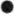 Hal Kayıt Sistemine kayıt olmak isteyen 2 üretici ve tüccarın kaydı yapılmıştır.  İlimizdeki 5 firma Bakanlığımız sistemine kaydedilerek sistem numarası(COKEY numarası) verilmiştir.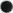 İlçe Tüketici Hakem Heyetleri ve bilirkişi ödemeleri yapılmıştır.Mart ayında tüketici şikayetlerinin sonuçlandırılması, İl Müdürlüğümüzde kooperatifler ve sermaye şirketlerince talep edilecek temsilci taleplerinin karşılanması, piyasa gözetim ve denetimlerine devam edilmesi, kısa mesajlarla ilgili işlemlere devam edilmesi ve ilimizde mukim firma veya şahıslar ile ilgili yapılan şikayetlerin sonuçlandırılması ve karar verilmesi, hal kayıt sistemine kayıt/değişiklik ile ilgili üreticiler/komisyoncular/tüccarlarca yapılabilecek taleplerin karşılanması, İlçe Tüketici Hakem Heyetlerinin mali hakları ile ilgili ödemelerin gerçekleştirilmesi, şikayetlerin değerlendirilmesine devam edilecektir.20-YATIRIM İZLEME VE KOORDİNASYON BAŞKANLIĞIMuhtar Maaş Ve Promosyon ÖdemeleriYatırım İzleme ve Koordinasyon Başkanlığının Görev, Yetki ve Sorumlulukları ile Çalışma Usul ve Esaslarına Dair Yönetmeliğin I I inci maddesinin "o” fıkrası hükmü gereği muhtar maaş ödenekleri ile ilgili iş ve işlemleri yapmak Başkanlığımızın görevleri arasında sayılmıştır.Başkanlığımızca yapılan çalışmalar sonucu İlimizde bulunan toplam 1088 muhtarımıza ait maaş ve promosyon sözleşmesi Türkiye Vakıflar Bankası ile Başkanlığımız arasında yapılarak 15.03.2017 tarihinden itibaren ödenmeye başlanacaktır.21-ZAFER KALKINMA AJANSI2017 Yılı Şubat Ayı Gerçekleşen FaaliyetlerYatırım ve Ajans Destek FaaliyetleriToplamda 10 firmaya gerçekleştirmeyi planladıkları yatırımları kapsamında Ekonomi Bakanlığı Genel ve Bölgesel Teşvik Unsurları hakkında danışmanlık hizmeti verilmiştir. Aynı zamanda,  25 firmaya, 7 kamu kurumuna ve 2 sivil toplum örgütüne olmak üzere toplamda 34 kuruluşa Ajans ve destek mekanizmaları hakkında bilgi aktarılmıştır.Teşvik İzleme Faaliyetleri3 firmaya Ekonomi Bakanlığı Teşvik Uygulama ve Yabancı Sermaye Genel Müdürlüğü tarafından düzenlenen teşvik belgeleri kapsamında altışar aylık dönemler halinde hazırlanması gereken Yatırım Takip Formu hakkında bilgi verilmiş; 15 firmadan yatırımlarına ilişkin yatırım takip formları teslim alınarak teşvik sistemine işlenmiştir. Tanıtım / Organizasyon Faaliyetleri	 4 toplantı, 2 çalıştay, 1 seminer ve 1 eğitim olmak üzere toplamda 8 organizasyona katılım ve katkı sağlanmıştır.Dokümantasyon / Raporlama FaaliyetleriManisa'da yararlanılan yatırım teşvik belgeleri ile ilgili olarak Ekonomi Bakanlığı'na sunulmak üzere altı ayda bir düzenlenen “Yatırım Teşvik Belgesi İzleme Raporu”, 2016 yılının 1. dönemi için hazırlanmış ve Ekonomi Bakanlığı'na gönderilmiştir.Martı Dergisi Faaliyetleri	Ajansın periyodik yayını olan Martı Dergisi’nde yayımlanmak üzere Yunusemre ilçesi turizm değerlerine ilişkin yazı hazırlanmış; ayrıca, Manisa Girişimciler Derneği Başkanı Ayberk Aloğlu ile röportaj gerçekleştirilmiştir. Program Yönetimi Faaliyetleri2016 yılı DFD programı kapsamında desteklenmeye hak kazanan Şehzadeler Kaymakamlığı’nın “Şehzadeler Spil ile Yükseliyor” projesinin sözleşme evrakı, proje ekibi Kudret Bıyık, Alper Atlay, Mustafa Berilgen ile kontrol edilmiş; Şehzadeler Kaymakamı Sayın İsmail Çorumluoğlu ile sözleşme imzalanmıştır.Planlama ve Bölgesel Koordinasyon FaaliyetleriTR33 Bölgesi 2014-2023 Bölge Planı, üst ölçekli ve çok kapsamlı olduğu ve Bölge’nin tümüne yönelik politikaları içerdiği için Bölge Planı çalışmaları tamamlandıktan sonra, Plan’da yer verilen politika ve önceliklerin detaylandırılması ve uygulanması amacıyla Ajans Yönetim Kurulu iller bazında Bölge Planındaki eksenleri kapsayacak Yerel Ekonomik Gelişme Programlarının (YEGEP) hazırlanması kararını almıştır. Bölge Planı’nın uygulanma düzeyinin artırılması ve kurumlar arası koordinasyonun etkin şekilde sağlanabilmesi için daha alt ölçeklerde operasyonel programlara ihtiyaç duyulmuş olması, bu programların hazırlanması kararının temel sebebidir. Bu karar doğrultusunda Zafer Kalkınma Ajansı, katılımcılık ilkesi doğrultusunda farklı görüşleri de analiz ederek Manisa ili için 2015-2017 yıllarını kapsayan; Sanayi, Turizm ve Ulaşım eksenleri üzerine, 1. YEGEP’leri hazırlamıştır. Bir sonraki yıl ise 2016-2018 yıllarını ve Afet Yönetimi, Kentsel Hizmetler ile İnsan ve Toplum eksenlerini kapsayan 2.YEGEP’ler hazırlanmıştır. Planda yer alan diğer 4 eksen (Çevre, Enerji, Maden ve Tarım) ile ilgili 3.YEGEP çalışması Manisa ili için tamamlanmış olup basım aşamasındadır. Basım işi 2017 Mart ayı içerisinde tamamlanacak olup İldeki tüm kamu kurum ve kuruluşları ile paylaşılacaktır.2017 YILI MART AYI PLANLANAN FAALİYETLERManisa Yatırım Destek Ofisi tarafından Ajans ve destek mekanizmaları ile Ekonomi Bakanlığı’nın Genel ve Bölgesel Teşvik Unsurları hakkında bilgilendirme ve yatırım teşvik belgelerinin takibi amacıyla teşvik izleme faaliyetlerine Mart ayı içerisinde de devam edilecektir. Aynı şekilde, ay içerisinde düzenlenecek olan toplantı, eğitim, konferans, seminer ve benzeri organizasyonlara katılım sağlanacaktır. Aylık olarak düzenlenmesi gereken doküman ve raporlar ofisimizce hazırlanacaktır.PROGRAM YÖNETİMİ BİRİMİ FAALİYETLERİTeknik Destek ProgramıZafer Kalkınma Ajansı, Teknik Destek programını, Bölgemizdeki kar amacı gütmeyen tüm kurum ve kuruluşlara eğitim verilmesi amacıyla ilan etmektedir. Teknik Destek programı ile TR33 Bölgesi’ndeki yerel aktörlerin bölgesel kalkınma açısından önem arz eden ve kurumsal kapasitelerini artırıcı çalışmalarına destek sağlanmaktadır. Teknik Destek programına yerel yönetimler ve mahalli idare birlikleri, üniversiteler, meslek okulları, araştırma enstitüleri, diğer kamu kurum ve kuruluşları ile kamu kurumu niteliğinde meslek kuruluşları ve STK’lar başvuru yapabilmektedir.2017 yılı Teknik Destek programı ilan edilecek olup tahsis edilen toplam mali kaynak tutarı 1.000.000 TL’dir. Program kapsamında her bir faaliyetin maliyeti KDV dâhil en fazla 15.000 TL olabilmektedir.İkişer aylık periyotlar halinde toplam 5 dönem uygulanacak olan programın Birinci Dönem başvuruları 03.03.2017 tarihinde başlayacak olup 28.04.2017 tarihinde sona erecektir. Başvurular Kalkınma Ajansları Yönetim Sistemi (KAYS) üzerinden yapılacaktır. Başvuru rehberi www.zafer.org.tr internet adresi üzerinden temin edilebilir. Uygulamalı Girişimcilik EğitimiZafer Kalkınma Ajansı ve KOSGEB arasında imzalanan protokol kapsamında verilecek olan Uygulamalı Girişimcilik Eğitimi başvuruları 03.03.2017 tarihinde başlayacak olup 07.04.2017 tarihinde sona erecektir.Başvuruların değerlendirilmesi akabinde, her bir kursa azami 30 kişi kabul edilecek olup Mayıs ayı içerisinde açılacak olan 3 adet Uygulamalı Girişimcilik Eğitimi’nde toplam 90 kişi eğitim alacaktır.Manisa’da ikamet eden ya da çalışan 18 yaşını doldurmuş Türkiye Cumhuriyeti vatandaşları eğitimlere başvuru yapabilecek olup başvurularda, şehit yakınlarına, gazilere, engellilere, kadınlara ve gençlere (18-29 yaş) öncelik verilecektir. Başvuru formları www.zafer.org.tr internet adresi üzerinden doldurularak nüfus cüzdan fotokopisi ile Manisa Yatırım Destek Ofisi’ne teslim edilecektir.PLANLAMA VE BÖLGESEL KOORDİNASYON FAALİYETLERİTR33 Bölgesi 2014-2023 Bölge Planı, üst ölçekli ve çok kapsamlı olduğu ve Bölge’nin tümüne yönelik politikaları içerdiği için Bölge Planı çalışmaları tamamlandıktan sonra, Plan’da yer verilen politika ve önceliklerin detaylandırılması ve uygulanması amacıyla Ajans Yönetim Kurulu iller bazında Bölge Planı’ndaki eksenleri kapsayacak Yerel Ekonomik Gelişme Programlarının (YEGEP) hazırlanması kararını almıştır. Bölge Planı’nın uygulanma düzeyinin artırılması ve kurumlar arası koordinasyonun etkin şekilde sağlanabilmesi için daha alt ölçeklerde operasyonel programlara ihtiyaç duyulmuş olması, bu programların hazırlanması kararının temel sebebidir. Bu karar doğrultusunda Zafer Kalkınma Ajansı, katılımcılık ilkesi doğrultusunda farklı görüşleri de analiz ederek Manisa ili için 2015-2017 yıllarını kapsayan; Sanayi, Turizm ve Ulaşım eksenleri üzerine, 1. YEGEP’leri hazırlamıştır. Bir sonraki yıl ise 2016-2018 yıllarını ve Afet Yönetimi, Kentsel Hizmetler ile İnsan ve Toplum eksenlerini kapsayan 2. YEGEP’ler hazırlanmıştır. Plan’da yer alan diğer 4 eksen (Çevre, Enerji, Maden ve Tarım) ile ilgili 3. YEGEP çalışması Manisa ili için tamamlanmış olup basım aşamasındadır. Basım işi 2017 Mart ayı içerisinde tamamlanacak olup ildeki tüm kamu kurum ve kuruluşları ile paylaşılacaktır.İZLEME VE DEĞERLENDİRME FAALİYETLERİ2016 yılı Doğrudan Faaliyet Desteği kapsamında desteklenen Manisa Ticaret Sanayi Odası’nın “İnovasyonun Korunması Kapsamında İşletmelerin Marka ve Patent Kapasitesinin Artırılması Projesi” kapsamında 08.03.2017 tarihinde 50 KOBİ temsilcisinin katılım sağlayacağı “Patent ve Markalaşma Eğitimi” düzenlenecektir. Projenin kapanış toplantısı ise 27.03.2017 tarihinde yapılacaktır.2015 yılı Sosyal Kalkınma ve Beşeri Gelişme Altyapı Mali Destek Programı kapsamında desteklenen Kula Belediyesi’nin “Kula Engelsiz Yaşam Parkı ve Sosyal Hizmet Binası Projesi” ile yapımı gerçekleştirilen engelsiz yaşam parkı ve sosyal hizmet binasının açılış Töreni düzenlenecektir. PROJE GELİŞTİRME VE UYGULAMA FAALİYETLERİÜlkemiz ile Avrupa Birliği arasındaki mali işbirliği çerçevesinde geliştirilmiş olan Katılım Öncesi Mali Yardım Aracı (IPA) kaynakları ile finanse edilen 4,1 milyon Avro bütçeli “TR33 Bölgesindeki İşveren ve İşçilerin Uyum Yeteneğinin Artırılması Operasyonu” kapsamında KOBİ’lere 10 günlük Yalın Üretim Eğitimi verilecektir. Bu bağlamda, firma yöneticilerinin katılımıyla gerçekleşecek olan başlangıç eğitimi ise 08.03.2017 tarihinde Büyük Saruhan Otel’de düzenlenecektir.TR33 Bölgesi KOBİ’leri için firmalarda uygulanacak olan Yalın Üretim Programı’nda eğitim uzmanları firmaların süreç, operasyon ve verimliliklerini arttırmak için destek verecek; mevcut üretim sistemlerini değerlendirerek uygulamalardaki boşlukları tespit edecek; yetersizlikleri, çıkmazları, kalite sorunlarını ve atık problemlerini saptayacaktır. Ardından her firma için bir eylem planı oluşturulacaktır. Uzman, KOBİ’nin onaylanan eylem planını uygulamasına destek verecektir.Her firmada, Yalın Üretim Programının uygulanması için uygun araç ve yöntemler kullanılacaktır. Eğitim uzmanı işletmenin değerlendirmesini yaptıktan sonra hangi yalın üretim konularının ele alınacağına karar verecektir. Bu başlıklarla sınırlı olmamak üzere değer akışı haritalaması, atölye ortamında değişikliklerin yapılması, malzeme/stok ve bilgi akışının kolaylaştırılması, TPM, 5S, KAİZEN, tek parça akışı, süreç sabitleme ve çeşitli verimlilik iyileştirmeleri yapılacaktır.22-İL EMNİYET MÜDÜRLÜĞÜAsayiş Şube Müdürlüğü 2017 yılı Şubat ayı faaliyetleri:İlimiz genelinde meydana gelen Asayiş Suçları ile ilgili olarak yapmış olduğumuz çalışmalar kapsamında, suça karıştığı tespit edilen 912 kişi yakalanmış, yakalanan bu şahıslardan 58 şahıs tutuklanmış, ayrıca aranan şahısların yakalama emirleri doğrultusunda yapılan çalışmalar neticesinde 157 şahıs yakalanmış, yakalanan şahıslardan 76 şahıs çıkarıldıkları adli mercilerce tutuklanmışlardır.Bu olaylarda toplam 2 adet av tüfeği, 18 adet av tüfeği fişeği, 8 adet tabanca fişeği, 47,8 gram esrar ve 1980 gr. Kokain ele geçirilmiştir.İl genelinde kabahatler kanununa göre, kimlik bildirme kanunu 3, avda ve sporda kullanılan silahlar- yivsiz av tüfeği bulundurmak 7, Tütün ve Alkol Piyasası Düzenleme Kurulu Kanununa muhalefet 3, gürültü 18, Kimliği bildirmeme 1, Kumar Oynamak ve Oynatmak 31, Sarhoşluk 7, Tütün Mamullerinin Tüketilmesi 17, Ses ve Gaz fişeği atabilen silahların taşınması 1, Afiş asma 1 ve emre aykırı davranış 3 olmak üzere toplam 92 şahsa toplam 10,028 TL idari para cezası uygulanmıştır.İlimiz genelinde şüpheli şahıslar hakkında GBT sorgulamasında, 135252 şahsın sorgu işlemi yapılmış, aranması olan 136 şahıs yakalanarak ilgili birimlere teslim edilmiştir. İlimiz genelinde ekipler amirliğinin yapmış olduğu çalışmalarda okullar, park ve bahçeler, camiler, kafe ve kahvehaneler gibi umama açık yerlerde aranan şahısların yakalanması, suç ve suç oluşumunun önlenmesi, kamunun huzur ve sükunun sağlanmasına yönelik yapılan kontrollerde; 15361 şahıs sorgulanmış, bunlardan aranan 65 şahıs yakalanmış, 334 araç sorgulanmış, 101 araca işlem yapılmış, 613 işyeri denetlenmiştir.Okul Önü Tedbirleri2016-2017 yılı Eğitim öğrenim döneminde, öğrencilerin huzurlu bir ortamda eğitimlerini sürdürebilmeleri, muhtemel şiddet olaylarının önlenmesi, zararlı alışkınlıklara karşı korunabilmeleri amacıyla okul çevresinde güvenlik Önlemleri uygulamaya geçilmiş, okul önleri ve çevreleri 971 kez denetlenmiş, durumundan şüphelenilen 28 şahsın GBT sorgulamaları yapılmıştır.Huzur Uygulamaları ve Planlı Asayiş Uygulamalarıİlimiz geneli Şubat ayı içerisinde yapılan huzur uygulamaları ve planlı Asayiş uygulamalarında; 18783 şahıs sorgulanmış, 75 kişi yakalanmış, 7644 araç sorgulanmış, 141 araca işlem yapılmış, 1214 işyeri kontrol edilmiş, 72 iş yerine işlem yapılmış, uygulama sonucunda toplam 52351 TL ceza uygulanmıştır.Ayrıca 2017 yılı Mart ayında Asayiş uygulaması yapılması planlanmaktadır.Uyuşturucu İle Mücadele Şube Müdürlüğü 2017 Yılı Şubat Ayı FaaliyetleriUyuşturucu ile Mücadele Şube Müdürlüğü olarak ilimiz merkez ve ilçelerinde Şubat ayı içerisinde (01-28 Şubat 2017 tarihleri arasında) 32 olay meydana gelmiş, 55 şahıs yakalanmış ve 17 şahıs tutuklanmıştır. Gerçekleşen 32 olayın 13’üne Uyuşturucu Madde Ticareti Yapma Suçundan,  19 olaya ise Uyuşturucu Madde Bulundurmak ve Kullanmak suçundan işlem yapılmıştır. İlimiz merkez ve ilçelerinde Şube Müdürlüğümüzce yapılan çalışmalar neticesinde; 01.02.2017 ve 28.02.2017 tarihleri arasında uyuşturucu maddelerden 837 gram Esrar Maddesi, 1.982 gram Kokain maddesi, 50 gram ve 7 adet fişek tabir edilen Sentetik Kannabinoid (BONZAİ) maddesi ve 134 adet Sentetik Hap (ECSTASY) maddesi ele geçirilmiştir. Uyuşturucu ile Mücadele Şube Müdürlüğü olarak Uyuşturucu Madde Ticareti ve Kullanımına yönelik çalışmalarımız halkımızın da desteğiyle artarak devam edecektir.KOM Şube Müdürlüğü 2017 Yılı Şubat Ayı FaaliyetleriKaçakçılık ve Organize Suçlarla Mücadele Şube Müdürlüğü olarak ilimiz merkez ve ilçelerinde Şubat ayı içerisinde (01-28 Şubat 2017 tarihleri arasında) toplam 22 olay meydana gelmiş, 24 şahıs yakalanmış, meydana gelen 22 olayda 10 olaya Mali Suçlardan,  12 olaya ise Kaçakçılık suçlarından işlem yapılmıştır.Şube Müdürlüğümüzce yapılan çalışmalar neticesinde; 01.02.2017 ve 28.02.2017 tarihleri arasında parada sahtecilik olaylarından 8 adet sahte para, kaçakçılık olaylarından toplam 4049 paket kaçak sigara, 566 litre kaçak akaryakıt, 164 adet cep telefonu, 164 adet batarya, 100 şişe kaçak içki ve 1133 adet kaçak Emtia eşya ele geçirilmiştir.TEM Şube Müdürlüğü 2017 Yılı Şubat Ayı FaaliyetleriTerörle Mücadele Şube Müdürlüğümüzce ilimiz merkez ve ilçelerinde Şubat ayı içerisinde (01-28 Şubat 2017 tarihleri arasında) PKK/KCK Silahlı Terör örgütüne 3 ayrı operasyon neticesinde; 12 şahıs gözaltına alınmış, şahıslardan 11’ü tutuklanmış, 1 şahıs serbest bırakılmıştır. FETÖ/PYD Silahlı Terör Örgütüne yapılan 21 operasyon neticesinde 98 şahıs gözaltına alınmış, şahıslardan 78’ i tutuklanmış, 20 şahıs ise serbest bırakılmıştır. İlçelerimizde FETÖ/PDY Silahlı  Terör Örgütüne yapılan 13 ayrı operasyonda 40 şahıs gözaltına alınmış, 13 şahıs tutuklanmış, 27 şahıs ise serbest bırakılmıştır. 30 şahsın gözaltı işlemleri devam etmektedir.Trafik ve Bölge Trafik Denetleme Şube Müdürlüğü 2017 Yılı Şubat Ayı Faaliyetleriİl genelinde 2017 Şubat ayı içerisinde İl ve ilçe trafik birimleri ile bölge trafik birimleri tarafından sürücü ve yayalara yönelik 1.466 adet trafik eğitimi verilmiştir.453 adet okul servisi kontrol edilmiş olup, 8 adet okul servis aracına 1.443,00 TL cezai işlem uygulanmıştır.6 Şubat 2017 tarihinde Emniyet Genel Müdürlüğü'nün özel talimatı ile il genelinde 26 adet ekip aracı ve 43 adet trafik personeli katılmış olduğu 6 saat yoğunlaştırılmış trafik denetimi yapılmış, 926 adet araç denetlenmiş, 176 adet ceza tatbik edilmiş, 12 araç trafikten men edilmiş olup, 1 sürücünün ise sürücü belgesi geçici süre ile geri alınmıştır.İl genelinde şehir İçi taksi ve toplu taşıma araçları ile şehirler arası yolcu taşımacılığı yapan minibüs/otobüsler üzerinde sivil trafik polisi denetimleri yapılmış olup, denetimlere şehir İçi trafik birimlerinden 29 ve bölge trafik birimlerinden 7 sivil denetim görevlisi katılmıştır. Sivil trafik polisi denetimlerinde toplamda 77 adet araç denetlenmiş olup, kural ihlali yaptığı tespit edilen sürücülere 2918 Sayılı Karayolları Trafik Kanunu'nun çeşitli maddelerinden 14 adet trafik cezası tatbik edilmiştir.2017 Yılı Şubat Ayında 49.876 Araç Denetlendi01.02.2017 İle 28.02.2017 tarihleri arasında İl genelinde yapılan denetimlerde toplamda 49.876 adet araç denetlenmiş ve yapılan bu denetimlerde;1-	Emniyet kemerinin etkinleştirilmesi ve yaygınlaştırılması amacıyla yapılan emniyet kemeri denetimlerinde 14.518 adet araç sürücüsü denetlenmiş olup, 24 araç sürücüsüne emniyet kemeri kullanmamaktan,2-	Yol kullanıcılarının daha rahat ve güvenli şekilde araç kullanmasını sağlamak amacıyla denetimlerinde toplamda 39.595 adet araç sürücüsü denetlenmiş olup, 233 araç sürücüsüne sürücü belgesiz araç kullanmamaktan,3-	Motosiklet kullanan vatandaşlarımızın güvenliği için toplamda 2,905 adet motosiklet sürücüsü denetlenmiş olup, 405 adet sürücüye kask ve koruma gözlüğü kullanmamaktan,4-	Trafik kazalarının en önemli etkenlerinden birisi olan yüksek hızlı araç kullanmayı en aza indirgemek amacıyla toplamda hız kontrol aracının tespit ettiği yasal hız sınırları üzerinde araç kullanan 1.851 adet sürücü kontrol edilmiş olup, sürücülerin yüzüne ve araç plakalarına 3.544 adet hız ihlalinden,5-	Meydana gelen trafik kazalarını önlemek ve güvenli bir trafik ortamı oluşturmak amacıyla yapılan işaret, ışık ve alkol uygulamalarında 124 adet kırmızı ışık denetimi yapılmış ve 443 araç sürücüsüne kırmızı ışık ve trafik işaretleri denetiminde 295 araç sürücüsüne trafik işaretlerine uymamaktan, 6.720 adet alkot denetimi yapılmış ve 141 araç sürücüsüne alkollü olarak araç kullanmaktan işlem yapılmıştır.6-	Yük ve yolcu taşıyan araçların karayolları üzerinde daha güvenli ulaşım sağlamaları ve trafik kurallarına azami ölçüde riayet etmelerine yönelik yapılan denetimlerde 10.283 araç sürücüsü denetlenmiştir.7-  Araç sürücüleri ve plakalarına Karayolları Trafik Kanunu'nun muhtelif maddelerinden olmak üzere toplamda 10.615 adet, yalnızca araç sürücüsüne 3.795 adet ceza tatbik edilmiş, cezai işlemlerin parasal olarak karşılığı 2.609.886,00 TL 'ye tekamül etmekte olup, bu araçlardan 1.443 'si trafikten men edilmiştir. Vatandaşlarımızın can ve maf güvenliği için denetimlerimiz kararlılıkla sürdürülmektedir.2017 Mart ayında şehiriçi trafik birimlerinde 3.705 adet yük ve yolcu taşımacılığı, 4.563 adet alkol, 3.197 adet motosiklet ve 7.865 adet emniyet kemeri denetimi yapılması, bölge trafik birimlerinde 11.497 adet yük ve yolcu taşımacılığı, 3.953 adet alkol, 739 adet motosiklet ve 12.607 adet emniyet kemeri denetimi yapılması planlanmıştır.Toplum Destekli Polislik (TDP) Şube Müdürlüğü 2017 Yılı Şubat Ayı FaaliyetleriToplum Destekli Polislik çalışmaları kapsamında; bir meslektaşımıza hasta ziyareti yapılmış, 10 Ekim İlköğretim Okulu Anasınıfı öğrencilerine Genel güvenlik, trafik kuralları ve bir sorun olduğunda 155 Polis imdat telefonunu aramaları gerektiği konusunda bilgilendirmeler yapılmış 20 öğrenciye boyama kitabı, boyama kalemi ve balon dağıtılmıştır. Cumhuriyet İlköğretim Okulu Anasınıfı öğrencilerine Genel güvenlik, trafik kuralları ve bir sorun olduğunda 155 Polis imdat telefonunu aramaları gerektiği konusunda bilgilendirmeler yapılmış 40 öğrenciye boyama kitabı, boyama kalemi ve balon dağıtılmıştır. Sakarya Anaokulu öğrencilerine Genel güvenlik, trafik kuralları ve bir sorun olduğunda 155 Polis İmdat telefonunu aramaları gerektiği konusunda bilgilendirmeler yapılmış 20 öğrenciye boyama kitabı, boyama kalemi, 10 adet top ve balon dağıtılmış olup; Ayrıca Mart ayında Esnaf Ziyaretleri ve Okul Ziyaretleri planlanmaktadır.Sosyal Hizmetler Şube Müdürlüğü 2017 Yılı Şubat Ayı FaaliyetleriSosyal Hizmetler Şube Müdürlüğümüzce, Şubat ayı içerisinde Şehit ve Gazi Ailelerimizden 4 ailemiz ziyaret edilmiş, Mart ayı içerisinde de 18 Mart Şehitleri Anma Etkinlikleri kapsamında Polis Şehitliğine ziyaret planlanmaktadır.23-İL JANDARMA KOMUTANLIĞI Asayiş Şube Müdürlüğü:Manisa il Jandarma Komutanlığı sorumluluk alanında (17) ilçede,(33) Terör operasyonu icra edilmiş;PKK/KCK Silahlı Terör Örgütüne yapılan (4) ayrı operasyonda (4) kişi yakalanmış, (1) kişi tutuklanmış, FETÖ/PDY terör örgütüne yönelik (29) operasyonda (40) kişi yakalanmış, yakalanan şahıslardan (30) kişi tutuklanmıştır.(14) Firari şüphelinin yakalanması çalışmalarına devam edilmektedir.(406) Asayiş olayı, (151) Kabahat, (181) Takibi Gereken olay meydana gelmiş, olaylarda (442) kişi yakalanmış, (14) kişi tutuklanmıştır.Olaylarda (2) tabanca, (9) Av tüfeği (2) kuru sıkı tabanca ele geçirilmiştir.(1621) umuma açık yer kontrolü yapılmış, (113) işyeri hakkında işlem tesis edilmiş, (41) şahsa 4.389 TL. idari para cezası kesilmiştir.Olayların önlenmesi, suç ve suçluların tespiti ile adli işlemlerin yerine getirilmesi kapsamında (5.401) devriye faaliyeti icra edilmiş, (93.536) şahıs ve araç sorgusu yapılmış, yapılan sorgulamalar ile aranan (97) şahıs ve (31) araç yakalanmıştır.Hizmetlerin yerinde ifası kapsamında (729) kişiye yerinde hizmet verilmiştir.KOM Şube Müdürlüğü:Manisa II Jandarma Komutanlığı sorumluluk bölgesinde 2017 yılı Şubat ayı içerisindekaçakçılık, (12) uyuşturucu madde bulundurmak ve kullanmak olayı meydana gelmiştir.Manisa II Jandarma Komutanlığı KOM Şube Müdürlüğünce yapılan çalışmalar neticesinde; (1) adet sahte para, (686) gram esrar, (26) gram bonzai, (3) adet eski eser, (34) adet sikke, (1) adet tabanca, (1) adet av tüfeği ile kaçak kazıda kullanılmak üzere (16) adet kazı malzemesi ele geçirilmiştir.c. Trafik Şube Müdürlüğü:Şubat 2017 ayı içerisinde Jandarma Trafik Timleri tarafından (2) Ölümlü, (46) Yaralanmalı ve (25) Maddi Hasarlı olmak üzere toplam (73) trafik kazasına müdahale edilmiştir. Meydana gelen kazalarda (2) vatandaşımız hayatını kaybetmiş ve (81) vatandaşımız yaralanmıştır.(30) Jandarma Trafik Timi tarafından (29.890) araç denetlenmiş, (1 .178) sürücüye hız ihlalinden (210), alkollü araç kullanmaktan (48), emniyet kemeri takılmamasından (69), ışık donanımından (14), ağırlık kontrolünden (44), okul servis aracı eksikliği (4), trafik ışık ve işaretlerinden (86), sürüş esnasında cep telefonu kullanımından (15), kask kullanmamaktan (26) ve diğer trafik kusurlarından (662) cezai işlem uygulanmıştır.(4.972) sürücü, yaya ve öğrenciye eğitim seminerleri verilmiştir.(825) adet okul servis aracı kontrol edilmiş (4) servis aracına tespit edilen eksiklikleri nedeni ile 760 TL. cezai işlem uygulanmıştır.Şubat 2017 ayı içerisinde sürücü, yaya ve öğrencilerin doğru trafik davranışlarına özendirilmesi, toplumsal farkındalık oluşturulması ve Jandarmanın tanıtımına katkı sağlaması amacı ile "Trafik Güvenliği" konularını işleyen el broşürü, ruhsat kabı ve kitap ayracı cetvellerin dağıtımları yapılmıştır. Mart 2017 ayında dağıtımlarına devam edilecektir.Yaşını doldurmasından dolayı hassasiyet ve özelliğini kaybeden Bomba Arama Köpeği yerine yeni köpek tertibi yapılmıştır.Kullanım ömrünü tamamlayan (1) Çevre Koruma ve (1) Olay Yeri İnceleme aracı yerine arazi şartlarına uygun görev ifa edebilecek arazi tipi (2) araç tertibi yapılmış, araçların görevlerde kullanımına başlanılmıştır.Mart 2017 ayı içerisinde asayiş uygulaması icra edilmesi ile önleyici hizmetler kapsamında görev ve hizmetlerin icra edilmesi planlamaları yapılmıştır.MANİSA AİLE VE SOSYAL POLİTİKALAR İL MÜDÜRLÜĞÜMANİSA AİLE VE SOSYAL POLİTİKALAR İL MÜDÜRLÜĞÜMANİSA AİLE VE SOSYAL POLİTİKALAR İL MÜDÜRLÜĞÜMANİSA AİLE VE SOSYAL POLİTİKALAR İL MÜDÜRLÜĞÜMANİSA AİLE VE SOSYAL POLİTİKALAR İL MÜDÜRLÜĞÜMANİSA AİLE VE SOSYAL POLİTİKALAR İL MÜDÜRLÜĞÜMANİSA AİLE VE SOSYAL POLİTİKALAR İL MÜDÜRLÜĞÜTARİHPROGRAMIN KONUSUYERİSAATİSÜRESİİLGİLİ KİŞİ KURUMKATILAN ÇOCUK SAYISI02.02.2017 Dünya Sulak Alanların KurtarılmasıGölmarmara09.00-14.00Orman Bölge Müdürlüğü4503.02.2017Urganlı KaplıcalarıUrganlı / Turgutlu2 GünAlim AR1804.02.2017Optimum AVM GezisiGaziemir / İzmir10.00-20.00Onur İLHAN Güngör BOZLAK1805.02.2017Türkiye SirkiManisa Merkez15.00-17.00Gönüllü Anneler Derneği2206.02.2017Yangın EğitimiManisa İtfaiyesi10.00-12.00Manisa İtfaiyesi6607.02.2017AFAD Eğitimiİl AFAD Müdürlüğü10.00-12.00İl AFAD Müdürlüğü6610.02.2017Sayın Valimizin Zeytindalı Çocuk Evi ZiyaretiZeytindalı Çocuk Evi19.00-22.00Valilik611.02.2017Sayın Valimizin Efe Çocuk Evi ZiyaretiEfe Çocuk Evi19.00-22.00Valilik511.02.2017Urganlı KaplıcalarıUrganlı/Turgutlu2 GünGüngör BOZLAK12ŞUBAT AYI GERÇEKLEŞEN SPOR FAALİYETLERİŞUBAT AYI GERÇEKLEŞEN SPOR FAALİYETLERİŞUBAT AYI GERÇEKLEŞEN SPOR FAALİYETLERİŞUBAT AYI GERÇEKLEŞEN SPOR FAALİYETLERİŞUBAT AYI GERÇEKLEŞEN SPOR FAALİYETLERİŞUBAT AYI GERÇEKLEŞEN SPOR FAALİYETLERİŞUBAT AYI GERÇEKLEŞEN SPOR FAALİYETLERİŞUBAT AYI GERÇEKLEŞEN SPOR FAALİYETLERİŞUBAT AYI GERÇEKLEŞEN SPOR FAALİYETLERİŞUBAT AYI GERÇEKLEŞEN SPOR FAALİYETLERİTARİHFAALİYETİN ADIFAALİYETİN ADIFAALİYETİN ADIFAALİYETİN ADIFAALİYETİN ADIYERYERYERYER17-19 ŞUBAT 2017ANADOLU YILDIZLAR LİGİ TAEKWONDO GRUP MÜSABAKALARIANADOLU YILDIZLAR LİGİ TAEKWONDO GRUP MÜSABAKALARIANADOLU YILDIZLAR LİGİ TAEKWONDO GRUP MÜSABAKALARIANADOLU YILDIZLAR LİGİ TAEKWONDO GRUP MÜSABAKALARIANADOLU YILDIZLAR LİGİ TAEKWONDO GRUP MÜSABAKALARIATATÜRK SPOR SALONUATATÜRK SPOR SALONUATATÜRK SPOR SALONUATATÜRK SPOR SALONU18-21 ŞUBAT 2017OKULLAR ARASI HENTBOL GRUP MÜSABAKASIOKULLAR ARASI HENTBOL GRUP MÜSABAKASIOKULLAR ARASI HENTBOL GRUP MÜSABAKASIOKULLAR ARASI HENTBOL GRUP MÜSABAKASIOKULLAR ARASI HENTBOL GRUP MÜSABAKASIÇOK AMAÇLI SPOR SALONU - OLİMPİK SPOR KOMPLEKSİÇOK AMAÇLI SPOR SALONU - OLİMPİK SPOR KOMPLEKSİÇOK AMAÇLI SPOR SALONU - OLİMPİK SPOR KOMPLEKSİÇOK AMAÇLI SPOR SALONU - OLİMPİK SPOR KOMPLEKSİMART AYI SPOR FAALİYETLERİMART AYI SPOR FAALİYETLERİMART AYI SPOR FAALİYETLERİMART AYI SPOR FAALİYETLERİMART AYI SPOR FAALİYETLERİMART AYI SPOR FAALİYETLERİMART AYI SPOR FAALİYETLERİMART AYI SPOR FAALİYETLERİMART AYI SPOR FAALİYETLERİMART AYI SPOR FAALİYETLERİTARİHFAALİYETİN ADIFAALİYETİN ADIFAALİYETİN ADIFAALİYETİN ADIFAALİYETİN ADIYERYERYERYER03-06 MART 2017OKULLAR ARASI KÜÇÜKLER BASKETBOL GRUP MÜSABAKASIOKULLAR ARASI KÜÇÜKLER BASKETBOL GRUP MÜSABAKASIOKULLAR ARASI KÜÇÜKLER BASKETBOL GRUP MÜSABAKASIOKULLAR ARASI KÜÇÜKLER BASKETBOL GRUP MÜSABAKASIOKULLAR ARASI KÜÇÜKLER BASKETBOL GRUP MÜSABAKASIATATÜRK SPOR SALONU - ÇOK AMAÇLI SPOR SALONUATATÜRK SPOR SALONU - ÇOK AMAÇLI SPOR SALONUATATÜRK SPOR SALONU - ÇOK AMAÇLI SPOR SALONUATATÜRK SPOR SALONU - ÇOK AMAÇLI SPOR SALONU19-20 MART 2017OKULLAR ARASI GENÇLER ORYANTİRİNG TÜRKİYE FİNALİOKULLAR ARASI GENÇLER ORYANTİRİNG TÜRKİYE FİNALİOKULLAR ARASI GENÇLER ORYANTİRİNG TÜRKİYE FİNALİOKULLAR ARASI GENÇLER ORYANTİRİNG TÜRKİYE FİNALİOKULLAR ARASI GENÇLER ORYANTİRİNG TÜRKİYE FİNALİBOZKÖY GÖLET ALANIBOZKÖY GÖLET ALANIBOZKÖY GÖLET ALANIBOZKÖY GÖLET ALANI22-26 MART 2017OKULLAR ARASI GENÇLER BOKS GRUP MÜSABAKASIOKULLAR ARASI GENÇLER BOKS GRUP MÜSABAKASIOKULLAR ARASI GENÇLER BOKS GRUP MÜSABAKASIOKULLAR ARASI GENÇLER BOKS GRUP MÜSABAKASIOKULLAR ARASI GENÇLER BOKS GRUP MÜSABAKASIATATÜRK SPOR SALONU ATATÜRK SPOR SALONU ATATÜRK SPOR SALONU ATATÜRK SPOR SALONU 2017 ŞUBAT AYI2017 ŞUBAT AYIGÜMRÜK VERGİERİ130.124,13 TLKDV23.227.463,72 TLGİREN TIR152ÇIKAN TIR353TESCİL EDİLEN GİRİŞ BEYANNAMESİ957TESCİL EDİLEN ÇIKIŞ BEYANNAMESİ1548İTHALAT MİKTARI70.004.538,94 $İHRACAT MİKTARI54.869.408,86 $MALZEMENİN CİNSİ2016 YILI SONU İTİBARI İLE2017 ŞUBAT AYI SONU İTİBARI İLE   KONTEYNER9696ÇADIR33196799YATAK37453745    BATTANİYE	558558   ÇARŞAF YASTIK VB.145145BESLENME DOSTU OKULLAR DENETİM PLANI MART 2017BESLENME DOSTU OKULLAR DENETİM PLANI MART 2017BESLENME DOSTU OKULLAR DENETİM PLANI MART 2017BESLENME DOSTU OKULLAR DENETİM PLANI MART 2017Okul Adıİlçe AdıDenetim TürüTarih İsmet İnönü Mesleki ve Teknik Anadolu LisesiŞehzadelerTakip08.03.2017Ahmet Tütüncüoğlu İlkokuluŞehzadelerTakip08.03.2017Murat Germen İlkokuluŞehzadelerYeni Başvuru08.03.2017Çağatay Uluçay İlkokuluYunusemreTakip10.03.2017Osmancalı OrtaokuluYunusemreTakip10.03.2017Fatih Anadolu LisesiYunusemreYeni Başvuru10.03.2017İMKB Mesleki ve Teknik Anadolu LisesiYunusemreTakip15.03.2017Özel Manisa Ülkem İlkokuluYunusemreYeni Başvuru15.03.2017Valide Sultan AnaokuluYunusemreYeni Başvuru15.03.2017Gediz Anadolu LisesiŞehzadelerYeni Başvuru17.03.2017Saruhanbey Mesleki ve Teknik Anadolu LisesiSaruhanlıTakip17.03.2017Alibeyli İlkokulu SaruhanlıYeni Başvuru17.03.2017Halitpaşa Gazi Fatih Ortaokulu SaruhanlıYeni Başvuru22.03.2017Büyükbelen İlkokuluSaruhanlıYeni Başvuru22.03.2017Zeytinliova Zekeriya Nayman İlkokuluAkhisarTakip22.03.2017Nene Hatun AnaokuluSomaTakip24.03.2017Kırkağaç Anadolu İmam Hatip LisesiKırkağaçTakip24.03.2017Vali Muzaffer Ecemiş OrtaokuluKöprübaşıYeni Başvuru29.03.2017Mahmutlar OrtaokuluDemirciTakip29.03.2017Kula AnaokuluKulaTakip31.03.2017Selendi Anadolu İmam Hatip LisesiSelendiTakip31.03.2017Selendi Yatılı Bölge OrtaokuluSelendiTakip31.03.2017TARİHGİDİLECEK YERDURAKHİZMETSAATLERİ06/02/2017 PazartesiYeniköy Mh.Yeniköy İlkokulu-Ortaokulu 8.30 - 10.0006/02/2017 PazartesiKaraağaçl Mh.Karaağaçlı İlıkokulu-Ortaokulu 10.00 - 12.0006/02/2017 PazartesiSelimşahlar Mh. Selimşahlar Ertürk İlkokulu-Ortaokulu 13.30 - 15.3007/02/2017 SalıYeşilköy Mh. Yeşilköy Şehit gürkan Gökçek İlkokulu-Ortaokulu8.30 - 10.3007/02/2017 SalıHacıhaliller Mh. Hacıhaliller Şehit Hikmet Onan İlkokulu-Ortaokulu10.30 - 12.0007/02/2017 SalıAşağı Çobanisa Mh.Aşağı Çobanisa Ahmet Ferit Giritligil İlkokulu-Ortaokulu13.00 - 15.0008/02/2017 ÇarşambaFevzi Çakmak Mh. HorozköyVakıfbank-Türkbirliği İlkokulu08.20 - 12.0008/02/2017 ÇarşambaAdnan Menderes mM. 3. TOKİ Gediz İlkokulu13.30 - 16.3009/02/2017 PerşembeSancaklı İğdecik Mh.Sancaklı İğdecik Hayrullah Divrik İlkokulu-Ortaokulu08.30 - 09.3009/02/2017 PerşembeSancaklı Bozköy Mh.Sancaklı Bozköy 75. Yıl İlkokulu-Ortaokulu 09.40 - 12.0009/02/2017 PerşembeKaraoğlanlı Mh.Karaoğlanlı İlkokulu-Ortaokulu13.00 - 15.0010/02/2017 CumaYağcılar Mh.   Yağcılar Nebahat Ölmezoğlu İlkokulu-Ortaokulu8.30 - 10.3010/02/2017 CumaEmlakdere Mh.Emlakdere Şehit Ferhat Alakuş İlkokulu-Ortaokulu11.00- 12.3010/02/2017 CumaKeçeliköy Mh. Keçeliköy 10 Ekim llkokulu-Ortaokulu 13.00 - 14.3013.02.2017 PazartesiMuradiye Mh.Muradiye Aysel Kani Çelikel İlkokulu 08.30 - 12.3013.02.2017 PazartesiMuradiye Mh.Cumhuriyet İlkokulu13.30 - 15.3014/02/2017 SalıMuradiye Mh.Muradiye Aysel Kani Çelikel Ortaokulu 08.30 - 12.3014/02/2017 SalıMuradiye Mh.Cumhuriyet Ortaokulu13.30 - 15.3015/02/2017 ÇarşambaOsmancalı Mh.Osmancalı İlkokulu10.00 - 11.0015/02/2017 ÇarşambaOsmancalı Mh. Osmancalıİlkokulu10.00-11.0015/02/2017 ÇarşambaOsmancalı Mh. Osmancalı İmam Hatipİlkokulu11.00-12.0015/02/2017 ÇarşambaOsmancalı Mh.Osmancalı Çok Programlı Lise 13.00-16.0016/02/2017 PerşembeÜçpınar Mh.Yıldızhanım İlkokulu-Ortaokulu 09.00 - 10.3016/02/2017 PerşembePelitalan Mh.Pelitalan İlkokulu-Ortaokulu11.00 - 12.3016/02/2017 PerşembeFevzi Çakmak Mh. HorozköyVakıfbank-Türkbirliği Ortaokulu13.00 - 15.3017/02/2017 CumaRecepli Mh.Recepli İlkokulu9.00 - 10.0017/02/2017 CumaSakallı Mh.Sakallı Ömer Ege İlkokulu-Oratokulu10.00 - 12.0017/02/2017 CumaHalıtlı Mh.Halıtlı İlkokulu-Ortaokulu13.30 -14.3020/02/2017 PazartesiYeniköy Mh.Yeniköy İlkokulu-Ortaokulu 8.30 - 10.0020/02/2017 PazartesiKaraağaçlı Mh.Karaağaçlı İlıkokulu-Ortaokulu 10.00 - 12.0020/02/2017 PazartesiSelimşahlar Mh.Selimşahlar Ertürk İlkokulu-Ortaokulu 13.30 - 15.3021/02/2017 SalıYeşilköy Mh. Yeşilköy Şehit gürkan Gökçek İlkokulu-Ortaokulu8.30 - 10.3021/02/2017 SalıHacıhaliller mh. Hacıhaliller Şehit Hikmet Onan İlkokulu-Ortaokulu10.30 - 12.0021/02/2017 SalıAşağı Çobanisa Mh.Aşağı Çobanisa Ahmet Ferit Giritligil İlkokulu-Ortaokulu13.00 - 15.0022/02/2017 ÇarşambaFevzi Çakmak Mh. HorozköyVakıfbank-Türkbirliği İlkokulu08.20 - 12.0022/02/2017 ÇarşambaAdnan Menderes Mh.3. TOKİ Gediz İlkokulu13.30 - 16.3023/02/2017 PerşembeSancaklı İğdecik Mh.Sancaklı İğdecik Hayrullah Divrik İlkokulu-Ortaokulu08.30 - 09.3023/02/2017 PerşembeSancaklı Bozköy Mh.Sancaklı Bozköy 75. Yıl İlkokulu-Ortaokulu 09.40 - 12.0023/02/2017 PerşembeKaraoğlanlı Mh.Karaoğlanlı İlkokulu-Ortaokulu13.00 - 15.0024/02/2017 CumaYağcılar Mh.    Yağcılar Nebahat Ölmezoğlu İlkokulu-Ortaokulu8.30 - 10.3024/02/2017 CumaEmlakdere Mh.Emlakdere Şehit Ferhat Alakuş İlkokulu-Ortaokulu11.00- 12.3024/02/2017 CumaKeçeliköy Mh.Keçeliköy 10 Ekim llkokulu-Ortaokulu 13.00 - 14.3027.02.2017 PazartesiMuradiye Mh.Muradiye Aysel Kani Çelikel İlkokulu 08.30 - 12.3027.02.2017 PazartesiMuradiye Mh.Cumhuriyet İlkokulu13.30 - 15.3028/02/2017 SalıMuradiye Mh.Muradiye Aysel Kani Çelikel Ortaokulu 08.30 - 12.3028/02/2017 SalıMuradiye Mh.Cumhuriyet Ortaokulu13.30 - 15.30MANİSA İL MÜFTÜLÜĞÜ HAC VE UMRE BÜROSU ŞUBAT AYI FAALİYET RAPORUMANİSA İL MÜFTÜLÜĞÜ HAC VE UMRE BÜROSU ŞUBAT AYI FAALİYET RAPORUMANİSA İL MÜFTÜLÜĞÜ HAC VE UMRE BÜROSU ŞUBAT AYI FAALİYET RAPORUMANİSA İL MÜFTÜLÜĞÜ HAC VE UMRE BÜROSU ŞUBAT AYI FAALİYET RAPORUPLANLANAN
 FAALİYETLER AÇIKLAMA FAALİYET TARİHİ FAALİYET TARİHİ Sağlık Personeli Hac Müracaatlarıİnternet üzerinden kayıtlarının alınması09-17 ŞUBAT 2017GERÇEKLEŞTİHac Kesin Kayıt İşlemleriHacca gidecek vatandaşlarımızın kayıt işlemlerinin başlaması03-13 MART'A ERTELENDİ03-13 MART'A ERTELENDİUmre hazırlık Kurslarıİl Müftülüğü Seminer salonu08-09 ŞUBAT 2017GERÇEKLEŞTİUmre hazırlık Kurslarıİl Müftülüğü Seminer salonu22-23 ŞUBAT 2017GERÇEKLEŞTİUmreci Uğurlama-Karşılamaİl Müftülüğü01-28 ŞUBAT 2017GERÇEKLEŞTİUmre Kaydıİl Müftülüğü01-31 ŞUBAT 2017GERÇEKLEŞTİMANİSA İL MÜFTÜLÜĞÜ DİN HİZMETLERİ ve EĞİTİMİ ŞUBESİ ŞUBAT AYI FAALİYET RAPORUMANİSA İL MÜFTÜLÜĞÜ DİN HİZMETLERİ ve EĞİTİMİ ŞUBESİ ŞUBAT AYI FAALİYET RAPORUMANİSA İL MÜFTÜLÜĞÜ DİN HİZMETLERİ ve EĞİTİMİ ŞUBESİ ŞUBAT AYI FAALİYET RAPORUMANİSA İL MÜFTÜLÜĞÜ DİN HİZMETLERİ ve EĞİTİMİ ŞUBESİ ŞUBAT AYI FAALİYET RAPORUMANİSA İL MÜFTÜLÜĞÜ DİN HİZMETLERİ ve EĞİTİMİ ŞUBESİ ŞUBAT AYI FAALİYET RAPORUS.NO PLANLANAN
 FAALİYETLER AÇIKLAMA FAALİYET TARİHİ GERÇEKLEŞTİRİLDİ / GERÇEKLEŞTİRİLEMEDİ 1Televizyon Programı Manisa Medya TV2.02.2017GERÇEKLEŞTİRİLDİ 2Huzurevinde Sohbet Programı  Özel Dinlenme Evi 3.02.2017GERÇEKLEŞTİRİLDİ 3Televizyon Programı Manisa ETV 3.02.2017GERÇEKLEŞTİRİLDİ 4Sohbet ProgramıÇodem, Çekom ve Kadın Konukevi sohbet programı7.02.2017GERÇEKLEŞTİRİLDİ 5Televizyon Programı Manisa Medya TV9.02.2017GERÇEKLEŞTİRİLDİ 6Sohbet ProgramıÇodem, Çekom ve Kadın Konukevi sohbet programı10.02.2017GERÇEKLEŞTİRİLDİ 7Televizyon Programı Manisa ETV 10.02.2017GERÇEKLEŞTİRİLDİ 8Sohbet ProgramıÇodem, Çekom ve Kadın Konukevi sohbet programı14.02.2017GERÇEKLEŞTİRİLDİ 9Öğrenci Buluşmaları Şehzadeler Merkez Kız İmam-Hatip Ortaokulu Öğrencileri ile buluşma 14.02.2017GERÇEKLEŞTİRİLDİ 10Televizyon Programı Manisa Medya TV16.02.2017GERÇEKLEŞTİRİLDİ 11Öğrenci Buluşmaları Yunusemre Abdülhamit Han
Erkek İmam Hatip Liseleri 
Öğrencileri ile buluşma 16.02.2017GERÇEKLEŞTİRİLDİ 12Öğrenci Buluşmaları Yunusemre Anadolu İmam Hatip Liseleri Öğrencileri ile buluşma 16.02.2017GERÇEKLEŞTİRİLDİ 13Sohbet ProgramıÇodem, Çekom ve Kadın Konukevi sohbet programı17.02.2017GERÇEKLEŞTİRİLDİ 15Huzurevinde Sohbet Programı  Belediye Huzurevi 17.02.2017GERÇEKLEŞTİRİLDİ 16Televizyon Programı Manisa ETV 17.02.2017GERÇEKLEŞTİRİLDİ 17Sohbet ProgramıÇodem, Çekom ve Kadın Konukevi sohbet programı21.02.2017GERÇEKLEŞTİRİLDİ 18Televizyon Programı Manisa Medya TV23.02.2017GERÇEKLEŞTİRİLDİ 19Sohbet ProgramıÇodem, Çekom ve Kadın Konukevi sohbet programı24.02.2017GERÇEKLEŞTİRİLDİ 20Televizyon Programı Manisa ETV 24.02.2017GERÇEKLEŞTİRİLDİ 21ZiyaretlerHasta Cemaat, cemaat yakını, personel, personel yakını ve Gazi - Şehit yakını ziyaretleriŞubat ayı içinde463 kişiye ziyaret 
GERÇEKLEŞTİRİLDİ (ilçelerle yazışma sonucu teyit edildi)S.NOPLANLANAN FAALİYETLERAÇIKLAMAAÇIKLAMAFAALİYET TARİHİ1Televizyon ProgramıManisa Medya TV2.3.20172Turgutlu Taşlı Kur'an Kursu Öğr.SeminerÖğrenci buluşması veSeminer2.3.20173Ahmetli Merkez Kur'an KursuÖğrenci buluşması veSeminer2.3.20174Televizyon ProgramıManisa ETV3.3.20175Huzurevinde Sohbet ProgramıBelediye Huzurevi3.3.20176Huzurevinde Sohbet ProgramıÖzel Dinlenme Evi3.3.20177Şehit  F. Kalu Kız A. l. H. L. 0gr.SeminerDeğerler Eğitimi SemineriDeğerler Eğitimi Semineri7.3.20178Soma Asude ve Fatih KIZ K. Kursu Öğr. SeminerÖğrenci buluşması ve SeminerÖğrenci buluşması ve Seminer7.3.20179K Y K (Muradiye Yurdu) Öğrencilerine SohbetAdab-l Muaşeret Atölye çalışmalarıAdab-l Muaşeret Atölye çalışmaları8.3.201710Televizyon programıManisa Medya TVManisa Medya TV9.3.201711Televizyon programıManisa ETVManisa ETV10.3.201712 Şehit  F. Kalu Kız A. l. H. L. 0gr.SeminerDeğerler Eğitimi SemineriDeğerler Eğitimi Semineri14.3.201713Muradiye KIZ Kurian Kursu Öğrencilerine SeminerSağlıklı Beslenme ve Obezite Sem.Sağlıklı Beslenme ve Obezite Sem.14.3.201714Şekerci Hüseyin Dede K. K,Öğrencilerine SeminerSağlıklı Beslenme ve Obezite SemSağlıklı Beslenme ve Obezite Sem14.3.201715Kırkağaç  Mrk. Kız K. Kursu Öğr.SeminerÖğrenci buluşması ve SeminerÖğrenci buluşması ve Seminer15.3.201716A. Hafsa Sułtan Kur'an Kursu Öğrencilerine SeminerSağlıklı Beslenme ve Obezite SemSağlıklı Beslenme ve Obezite Sem15.3.201717M. S. Okutkan Kur'an Kursu Öğrencilerine SeminerSağlıklı Beslenme ve Obezite SemSağlıklı Beslenme ve Obezite Sem15.3.201718Televizyon programıManisa Medya TVManisa Medya TV16.3.201719Öğrenci Buluşmalarışehzadeler KIZ Anadolu ImamHatip LiseleriÖğrencileri ile buluşmaşehzadeler KIZ Anadolu ImamHatip LiseleriÖğrencileri ile buluşma16.3.201720Televizyon programıManisa ETVManisa ETV17.3.201721Huzurevinde Sohbet ProgramłBelediye HuzureviBelediye Huzurevi17.3.201722Salihli Zafer MII. Yatılı  Kız Kur'anKursuÖğrenci buluşması ve SeminerÖğrenci buluşması ve Seminer17.3.201723Şehit  F. Kalu Kız A. l. H. L. 0gr.SeminerDeğerler Eğitimi SemineriDeğerler Eğitimi Semineri21.3.201724Sarıgöl Merkez Kur'an KursuÖğrenci buluşması ve SeminerÖğrenci buluşması ve Seminer21.3.201725Televizyon programıManisa Medya TVManisa Medya TV23.3.201726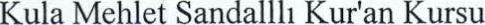 Öğrenci buluşması ve SeminerÖğrenci buluşması ve Seminer23.3.201727Televizyon ProgramıManisa ETVManisa ETV24.3.201728Şehit  F. Kalu Kız A. l. H. L. 0gr.SeminerDeğerler Eğitimi SemineriDeğerler Eğitimi Semineri28.3.2017         29Televizyon programıManisa Medya TVManisa Medya TV30.3.201730Regaib KandiliHatuniye Camii Kandil ProgramıHatuniye Camii Kandil Programı30.3.201731Televizyon ProgramıManisa ETVManisa ETV31.3.201732Huzurevinde Sohbet ProgramıBelediye HuzureviBelediye Huzurevi31.3.201733Demirci M. A. Kız Kur'an KursuÖğrenci buluşması ve SeminerÖğrenci buluşması ve Seminer28.03.20134Çodem, Çekom ve Kadın KonukEvlerinde kalanlara SohbetKadın Konuk EviKadın Konuk EviHer Hafta Cuma Günü35Çodem, Çekom ve Kadın KonukEvlerinde kalanlara SohbetÇocuk Destek MerkeziÇocuk Destek MerkeziHer Hafta Cuma Günü36Çodem, Çekom ve Kadın KonukEvlerinde kalanlara SohbetAytaç Çocuk EviAytaç Çocuk EviHer Hafta Cuma Günü37Çodem, Çekom ve Kadın KonukEvlerinde kalanlara SohbetGüven Çocuk EviGüven Çocuk EviHer Hafta Cuma Günü38Çodem, Çekom ve Kadın KonukEvlerinde kalanlara SohbetMesir Çocuk EviMesir Çocuk EviHer Hafta Cuma Günü39Çodem, Çekom ve Kadın KonukEvlerinde kalanlara SohbetSevgi Çocuk EviSevgi Çocuk EviHer Hafta Cuma Günü40Çodem, Çekom ve Kadın KonukEvlerinde kalanlara SohbetGül Çocuk EviGül Çocuk EviHer Hafta Cuma Günü41Çodem, Çekom ve Kadın KonukEvlerinde kalanlara SohbetYiğit Çocuk EviYiğit Çocuk EviHer Hafta Cuma Günü42Çodem, Çekom ve Kadın KonukEvlerinde kalanlara SohbetEfe Çocuk EviEfe Çocuk EviHer Hafta Cuma Günü43Çodem, Çekom ve Kadın KonukEvlerinde kalanlara SohbetLale Çocuk EviLale Çocuk EviHer Hafta Cuma Günü44Çodem, Çekom ve Kadın KonukEvlerinde kalanlara SohbetZeytin dalı Çocuk EviZeytin dalı Çocuk EviHer Hafta Cuma Günü45Çodem, Çekom ve Kadın KonukEvlerinde kalanlara SohbetZeybek Çocuk EviZeybek Çocuk EviHer Hafta Cuma Günü46Çodem, Çekom ve Kadın KonukEvlerinde kalanlara SohbetÇınar Çocuk EviÇınar Çocuk EviHer Hafta Salı GünüS.NOPLANLANANFAALİYETLERAÇIKLAMAFAALİYET TARİHİIHac Kesin Kayıt İşlemleriHacca gidecek vatandaşlarımızın kayıt  işlemlerinin başlaması03-13 MART 20172Hac Kesin Kayıt İşlemleriHacca gitme hakkı kazanan şehit yakını / gazi ve eşlerinin kayıt işlemleri16-24 MART 20173Umre Kaydıİl Müftülüğü01-31 MART 20174Umre hazırlık Kurslarıİl Müftülüğü Seminer salonu8-9 MART 20175Umre hazırlık Kurslarıİl Müftülüğü Seminer salonu29-30 MART 20176Umreci Uğurlama63 umreciye 10 ayrı programda uğurlama / İl Müftülüğü01-31 MART 2017